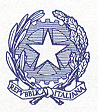 Autorità Nazionale AnticorruzioneBando-tipo n. 2Schema di disciplinare di gara Procedura aperta per l’affidamento di contratti pubblici di servizi di pulizia di importo pari o superiore alla soglia comunitaria con il criterio dell’offerta economicamente più vantaggiosa sulla base del miglior rapporto qualità/prezzoApprovato dal Consiglio dell’Autorità con deliberazione n. 2 del 10 gennaio 2018AMBITO DI APPLICAZIONE E ISTRUZIONI PER LA COMPILAZIONE	3DISCIPLINARE DI GARA	61.	PREMESSE	62.	DOCUMENTAZIONE DI GARA, CHIARIMENTI E COMUNICAZIONI.	62.1	Documenti di gara	62.2	Chiarimenti	72.3	Comunicazioni	73.	OGGETTO DELL’APPALTO, IMPORTO E SUDDIVISIONE IN LOTTI	84.	DURATA DELL’APPALTO, OPZIONI E RINNOVI	104.1	Durata	104.2	Opzioni e rinnovi	105.	SOGGETTI AMMESSI IN FORMA SINGOLA E ASSOCIATA E CONDIZIONI DI PARTECIPAZIONE	126.	REQUISITI GENERALI	137.	REQUISITI SPECIALI E MEZZI DI PROVA	147.1	Requisiti di idoneità	147.2	Requisiti di capacità economica e finanziaria	157.3	Requisiti di capacità tecnica e professionale	167.4	Indicazioni per i raggruppamenti temporanei, consorzi ordinari, aggregazioni di imprese di rete, GEIE	187.5	Indicazioni per i consorzi di cooperative e di imprese artigiane e i consorzi stabili	208.	AVVALIMENTO	219.	SUBAPPALTO	2210.	GARANZIA PROVVISORIA	2311.	SOPRALLUOGO	2512.	PAGAMENTO DEL CONTRIBUTO A FAVORE DELL’ANAC	2613.	MODALITÀ DI PRESENTAZIONE DELL’OFFERTA E SOTTOSCRIZIONE DEI DOCUMENTI DI GARA	2714.	SOCCORSO ISTRUTTORIO	2915.	CONTENUTO DELLA BUSTA “A” – DOCUMENTAZIONE AMMINISTRATIVA	3015.1	Domanda di partecipazione	3015.2	Documento di gara unico europeo	3115.3	Dichiarazioni integrative e documentazione a corredo	3316.	CONTENUTO DELLA BUSTA B – OFFERTA TECNICA	3717.	CONTENUTO DELLA BUSTA C – OFFERTA ECONOMICA	3918.	CRITERIO DI AGGIUDICAZIONE	3918.1	Criteri di valutazione dell’offerta tecnica	4018.2	Metodo di attribuzione del coefficiente per il calcolo del punteggio dell’offerta tecnica	4218.3	Metodo di attribuzione del coefficiente per il calcolo del punteggio dell’offerta economica	4218.4	Metodo per il calcolo dei punteggi	4319.	SVOLGIMENTO OPERAZIONI DI GARA: APERTURA DELLA BUSTA A – VERIFICA DOCUMENTAZIONE AMMINISTRATIVA	4420.	COMMISSIONE GIUDICATRICE	4521.	APERTURA DELLE BUSTE B E C – VALUTAZIONE DELLE OFFERTE TECNICHE ED ECONOMICHE	4522.	VERIFICA DI ANOMALIA DELLE OFFERTE.	4723.	AGGIUDICAZIONE DELL’APPALTO E STIPULA DEL CONTRATTO	4724.	CAM - CRITERI AMBIENTALI MINIMI	4925.	CLAUSOLA SOCIALE E ALTRE CONDIZIONI PARTICOLARI DI ESECUZIONE	4926.	DEFINIZIONE DELLE CONTROVERSIE	5027.	TRATTAMENTO DEI DATI PERSONALI	50AMBITO DI APPLICAZIONE E ISTRUZIONI PER LA COMPILAZIONE Il presente Disciplinare si applica a tutte le procedure aperte bandite dalle Amministrazioni che operano nei settori ordinari per l’affidamento di contratti pubblici di servizi e forniture di importo pari o superiore alla soglia comunitaria, con il criterio dell’offerta economicamente più vantaggiosa sulla base del miglior rapporto qualità prezzo.Non è obbligatorio l’utilizzo del presente Bando-tipo in caso di gare bandite dai soggetti aggregatori aventi ad oggetto l’acquisto centralizzato dei servizi di pulizia mediante convenzioni o accordi quadro. È nella facoltà della stazione appaltante utilizzare il Bando-tipo n. 2, limitatamente alle parti compatibili con le specificità delle gare da essi bandite.La circostanza che la gara sia telematica costituisce adeguata motivazione di scostamento dalle previsioni del Disciplinare, pertanto, in caso di gara telematica le stazioni appaltanti apporteranno le opportune modifiche al testo del Disciplinare.Le parti del presente Disciplinare tipo, indicate con carattere normale, rappresentano l’ipotesi base di formulazione, vincolanti nel senso indicato nella Nota illustrativa. In tale modello base sono evidenziate le parti variabili o opzionali, mediante il ricorso a simboli grafici, corsivo o parentesi quadre, come di seguito specificato. Per un corretto utilizzo del modello, si raccomanda un’attenta lettura della Nota illustrativa.informazioni da riportare in base alle esigenze della stazione appaltanteGli spazi lasciati liberi devono essere compilati dalla stazione appaltante in base alle caratteristiche specifiche dell’appalto. In tali parti, talvolta evidenziate tra parentesi quadre, sono contenuti esempi o è fornita una descrizione di come potrebbe essere riempito il relativo spazio da parte delle stazioni appaltanti.Ad esempio:«La domanda di partecipazione è redatta, in bollo [ove la stazione appaltante abbia redatto un modello inserire la seguente frase: “preferibilmente secondo il modello di cui all’allegato n. ...................................”] e contiene tutte le seguenti informazioni e dichiarazioni...»ipotesi alternativeLe clausole alternative sono segnalate dalle espressioni: [o in alternativa] o [oppure]. La stazione appaltante sceglie la clausola che ritiene più opportuna.Ad esempio: «fatturato globale minimo annuo .............[o in alternativa]fatturato globale medio annuo...................»parti eventuali e facoltativeLe clausole eventuali e facoltative sono precedute da espressioni quali [Facoltativo], [Se richiesto…], [In caso di …] etc. La stazione appaltante sceglie se inserire o meno la clausola.Ad esempio:  «[Facoltativo: in caso di vigenza di patti/protocolli di legalità] La mancata accettazione delle clausole contenute nel protocollo di legalità/patto di integrità costituisce causa di esclusione dalla gara, ai sensi dell’art. 1, comma 17 della l. 190/2012.»parti vincolantiLe restanti parti sono vincolanti nel senso indicato nella nota illustrativa.indicazioni operativeIn appositi riquadri contrassegnati dall’annotazione N.B.: .......  sono fornite indicazioni operative utili alla stazione appaltante per la stesura del disciplinare. Tali riquadri andranno omessi nel disciplinare compilato dalla stazione appaltante.Ad esempio:N.B.: nei raggruppamenti temporanei, la mandataria deve, in ogni caso, possedere i requisiti ed eseguire le prestazioni in misura maggioritaria ai  sensi dell’art. 83, comma 8 del Codice. La mandataria di un raggruppamento temporaneo di imprese di tipo verticale, ai sensi dell’art. 48, comma 2 del Codice, esegue le prestazioni indicate come principali, anche in termini economici, le mandanti quelle indicate come secondarie. Talvolta sono fornite, tra parentesi quadre, ulteriori indicazioni operative che andranno omesse nel disciplinare compilato dalla stazione appaltante. Ad esempio:«[fino all’aggiornamento del DGUE al decreto correttivo di cui al d.lgs. 19 aprile 2017 n. 56] dichiara di non incorrere nelle cause di esclusione di cui all’art. 80, comma 5 lett. f-bis) e f-ter) del Codice».istruzioni relative agli allegatiGli allegati nn. 1, 2 e 3 al Disciplinare contengono esempi di schede di descrizione dei fabbisogni delle stazioni appaltanti e proposte di possibili criteri di valutazione dell’offerta tecnica, correlati ad uno schema di presentazione della medesima da fornire agli operatori economici.Tutte le tabelle contenute nei suddetti allegati sono liberamente modificabili, senza onere di motivazione. La stazione appaltante può, in ogni caso, non utilizzare tali modelli sostituendoli con schemi propri.Le tabelle A e B (allegato n. 1) relative alle “superfici e finiture” ed agli “elementi” oggetto del servizio devono essere opportunamente adattate e modificate in funzione della struttura dell’immobile e degli elementi ivi presenti, anche in ragione del livello di dettaglio che le stazioni appaltanti sono in grado di fornire. Le tabelle C e D (allegato n. 1) sono modificate in base agli effettivi fabbisogni della stazione appaltante.La tabella E (allegato n. 1) è compilata sulla base degli elementi forniti dall’appaltatore uscente.L’allegato n. 2 contiene esempi di criteri di valutazione dell’offerta tecnica, forniti esclusivamente a titolo dimostrativo. L’individuazione dei criteri di valutazione è rimessa alla totale discrezionalità della Stazione Appaltante che, nel compilare il disciplinare, potrà attingere a quelli proposti o formularne altri ritenuti più adeguati alla gara. Le tabelle C del medesimo allegato riportano criteri premianti tratti dai d.m. relativi ai CAM di riferimento, ai sensi degli articoli  34, comma 2 e 95, comma 6 del Codice.L’allegato n. 3 contiene un esempio di schema di redazione dell’offerta tecnica correlato ai criteri di valutazione della medesima contenuti nell’allegato n. 2. Lo schema di offerta tecnica deve essere adattato in base ai criteri prescelti per la valutazione dell’offerta tecnica.Le stazioni appaltanti non sono tenute a fornire uno schema di offerta tecnica. L’adozione di tale documento è, tuttavia, consigliabile al fine di consentire ai concorrenti di presentare un’offerta tecnica che permetta una più facile individuazione degli elementi da valutare, agevolando la comparabilità delle offerte e la trasparenza delle operazioni dell’attribuzione dei punteggi tecnici.DISCIPLINARE DI GARAGARA EUROPEA A PROCEDURA APERTA PER L’APPALTO DI … [sintetica descrizione dei servizi/forniture oggetto dell’appalto]PREMESSECon determina/decreto a contrarre n. ...................... del ………….……, questa Amministrazione ha deliberato di affidare il servizio di pulizia ............................................[indicare esattamente l’oggetto dell’appalto, descrivendo la prestazione principale e secondarie, se previste] L’affidamento avverrà mediante procedura aperta e con applicazione del criterio dell’offerta economicamente più vantaggiosa individuata sulla base del miglior rapporto qualità prezzo, ai sensi degli artt. 60 e 95 del d.lgs. 18 aprile 2016 n. 50 – Codice dei contratti pubblici (nel prosieguo: Codice). Il luogo di svolgimento del servizio/consegna della fornitura è ......................................................[codice NUTS..................]CIG………………………… CUI …………….. CUP .................................[indicare solo se obbligatorio][In caso di suddivisione in lotti]lotto 1 CIG........................ CUI …………….. CUP .................................[indicare solo se obbligatorio]lotto 2 CIG........................ CUI …………….. CUP .................................[indicare solo se obbligatorio]Il Responsabile del procedimento, ai sensi dell’art. 31 del Codice,  è ....……[indicare nome e cognome].DOCUMENTAZIONE DI GARA, CHIARIMENTI E COMUNICAZIONI.Documenti di garaLa documentazione di gara comprende:Progetto ai sensi dell’art. 23 commi 14 e 15 del Codice, con i contenuti ivi previsti, comprensivo dei seguenti documenti ……. [indicare i documenti parte del progetto tra cui obbligatoriamente capitolato speciale descrittivo e prestazionale e schema di contratto];Bando di gara;Disciplinare di gara;DUVRI;[ove presente] Patto di integrità/protocollo di legalità …….. [indicare il riferimento normativo o amministrativo, es. legge regionale n. … del........, delibera n… del … da cui discende l’applicazione del suddetto patto/protocollo];................................... [indicare eventuali altri allegati].Il progetto di cui al n. 1 è stato redatto tenendo conto delle specifiche tecniche e delle clausole contrattuali contenute nei criteri ambientali minimi (CAM) di cui al d.m. 24 maggio 2012 del Ministero dell’Ambiente della Tutela del Territorio e del Mare recante “Criteri ambientali minimi per l’affidamento del servizio di pulizia e per la fornitura di prodotti per l’igiene” [Nel caso di bandi per l’affidamento dei servizi di sanificazione in strutture sanitarie sostituire il riferimento al d.m. 24 maggio 2012 con “d.m. 18 ottobre 2016 del Ministero dell’Ambiente della Tutela del Territorio e del Mare recante “Criteri ambientali minimi per l’affidamento del servizio di sanificazione per le strutture sanitarie e per la fornitura di prodotti detergenti”].La documentazione di gara è disponibile sul sito internet: http://www .................[indicare l’indirizzo completo delle pagine relative].[Facoltativo] La documentazione di gara è disponibile anche ….. [indicare luogo, orari e condizioni. es. presso gli uffici del RUP siti in ……………………………. nei giorni feriali dal lunedì al venerdì dalle ore ……. alle ore ……., previo appuntamento telefonico al numero ……….… entro il ......(data del termine per la presa visione). Il legale rappresentante dell’operatore economico, o un soggetto delegato, potrà prendere visione della suddetta documentazione.ChiarimentiÉ possibile ottenere chiarimenti sulla presente procedura mediante la proposizione di quesiti scritti da inoltrare all’indirizzo ....................................[posta elettronica/PEC], almeno .............[indicare il numero dei giorni es. 10] giorni prima della scadenza del termine fissato per la presentazione delle offerte. Le richieste di chiarimenti devono essere formulate esclusivamente in lingua italiana. Ai sensi dell’art. 74 comma 4 del Codice, le risposte a tutte le richieste presentate in tempo utile verranno fornite almeno sei giorni [ai sensi dell’art. 60, comma 3 del Codice, in caso di procedura accelerata sostituire con “quattro giorni”] prima della scadenza del termine fissato per la presentazione delle offerte, mediante pubblicazione in forma anonima all’indirizzo internet http://www. ................................... .................[indicare l’indirizzo del profilo del committente dove sono pubblicati i chiarimenti].Non sono ammessi chiarimenti telefonici.N.B.: in caso di appalti particolarmente complessi sotto il profilo tecnico, la stazione appaltante può stabilire un termine di risposta alle richieste di chiarimenti anteriore a quello minimo di sei giorni imposto dalla norma, contestualmente adeguando il termine per la proposizione delle richieste di chiarimento.ComunicazioniAi sensi dell’art. 76, comma 6 del Codice, i concorrenti sono tenuti ad indicare, in sede di offerta, l’indirizzo PEC o, solo per i concorrenti aventi sede in altri Stati membri, l’indirizzo di posta elettronica, da utilizzare ai fini delle comunicazioni di cui all’art. 76, comma 5, del Codice.Salvo quanto disposto nel paragrafo 2.2 del presente disciplinare, tutte le comunicazioni tra stazione appaltante e operatori economici si intendono validamente ed efficacemente effettuate qualora rese all’indirizzo PEC ………[indicare l’indirizzo PEC della stazione appaltante] e all’indirizzo indicato dai concorrenti nella documentazione di gara.Eventuali modifiche dell’indirizzo PEC/posta elettronica o problemi temporanei nell’utilizzo di tali forme di comunicazione, dovranno essere tempestivamente segnalate alla stazione appaltante; diversamente la medesima declina ogni responsabilità per il tardivo o mancato recapito delle comunicazioni.In caso di raggruppamenti temporanei, GEIE, aggregazioni di imprese di rete o consorzi ordinari, anche se non ancora costituiti formalmente, la comunicazione recapitata al mandatario si intende validamente resa a tutti gli operatori economici raggruppati, aggregati o consorziati.In caso di consorzi di cui all’art. 45, comma 2, lett. b e c del Codice, la comunicazione recapitata al consorzio si intende validamente resa a tutte le consorziate.In caso di avvalimento, la comunicazione recapitata all’offerente si intende validamente resa a tutti gli operatori economici ausiliari.In caso di subappalto, la comunicazione recapitata all’offerente si intende validamente resa a tutti i subappaltatori indicati.OGGETTO DELL’APPALTO, IMPORTO E SUDDIVISIONE IN LOTTIL’appalto è costituito da un unico lotto poiché: .........................................[motivare la mancata suddivisione in lotti ai sensi dell’art. 51, comma 1 del Codice]. Tabella n. 1 – Oggetto dell’appaltoL’importo a base di gara è al netto di Iva, nonché degli oneri per la sicurezza dovuti a rischi da interferenze.L’importo degli oneri per la sicurezza da interferenze è pari a € ............. Iva [indicare valore pari a € 0,00 in caso di assenza di rischi] e non è soggetto a ribasso.L’appalto è finanziato con …………. [descrivere le fonti di finanziamento].Ai sensi dell’art. 23, comma 16, del Codice l’importo posto a base di gara [in caso di suddivisione dell’appalto in lotti distinti sostituire “gara” con “singolo lotto”] comprende i costi della manodopera che la stazione appaltante ha stimato pari ad € …………………... calcolati sulla base dei seguenti elementi ……………… [precisare gli elementi attraverso i quali si è pervenuti alla determinazione del costo stimato].[In caso di servizi di pulizia e sanificazione in ambito sanitario] L’importo a base di gara è stato calcolato considerando i “prezzi di riferimento in ambito sanitario per i servizi di pulizia e sanificazione” di cui alla delibera dell’ANAC n. … del … [la stazione appaltante indica la delibera di riferimento vigente alla data di pubblicazione del bando] in relazione alla stima dei fabbisogni dettagliati nel progetto allegato al presente disciplinare.N.B.: la stazione appaltante deve dettagliare le modalità di calcolo della base d’asta, esplicitando le componenti e le relative quantità cui sono stati applicati i prezzi di riferimento.[o in alternativa, in caso di suddivisione in lotti, sostituire il testo precedente con quello seguente fino a ***]L’appalto è suddiviso nei seguenti lotti:Tabella n. 2 – Descrizione dei lottiIl dettaglio delle prestazioni oggetto di ogni lotto è il seguente:[Ripetere per ogni lotto]Lotto n...........[indicare il numero di lotto] CIG ................................ Tabella n. 3 – Oggetto dell’appaltoL’importo a base di gara è al netto di Iva nonché degli oneri per la sicurezza dovuti a rischi da interferenze.L’importo degli oneri per la sicurezza da interferenze è pari a € ............. Iva [indicare valore pari a € 0 in caso di assenza di rischi] e non è soggetto a ribasso.L’appalto è finanziato con …………. [descrivere le fonti di finanziamento].Ai sensi dell’art. 23, comma 16, del Codice l’importo posto a base di gara [in caso di suddivisione dell’appalto in lotti distinti sostituire “gara” con “singolo lotto”] comprende i costi della manodopera che la stazione appaltante ha stimato pari a € ……………… calcolati sulla base dei seguenti elementi ……………… [la stazione appaltante precisa gli elementi attraverso i quali è pervenuta alla determinazione del costo stimato].[In caso di servizi di pulizia e sanificazione in ambito sanitario] L’importo a base di gara è stato calcolato considerando i “prezzi di riferimento in ambito sanitario per i servizi di pulizia e sanificazione” di cui alla delibera dell’ANAC n. … del … [la stazione appaltante indica la delibera di riferimento vigente alla data di pubblicazione del bando] in relazione alla stima dei fabbisogni dettagliati nel progetto allegato al presente disciplinare.N.B.: la stazione appaltante deve dettagliare le modalità di calcolo della base d’asta, esplicitando le componenti e le relative quantità cui sono stati applicati i prezzi di riferimento.***[Facoltativo: limitazione della partecipazione ad un numero massimo di lotti] Ciascun concorrente può presentare offerta per un numero massimo di .… lotti [inserire il numero massimo di lotti a cui si può partecipare], ai sensi dell’art. 51, comma 2 del Codice. In caso di partecipazione ad un numero maggiore di lotti rispetto a quanto consentito, la domanda si considera presentata per ………..[indicare il criterio per la individuazione dei lotti ai quali riferire la domanda di partecipazione, ad es. i  lotti di maggiore dimensione].[Facoltativo: limitazione dell’aggiudicazione ad un numero massimo di lotti] Nel caso in cui un concorrente risulti primo in graduatoria per più lotti, al medesimo potranno essere aggiudicati fino ad un massimo di n. …. lotti [inserire il numero massimo di lotti aggiudicabili], che saranno individuati sulla base del criterio …………… [ai sensi dell’art. 51, co. 3 del Codice, la stazione appaltante definisce il criterio, che deve essere oggettivo e non discriminatorio, per determinare quali lotti saranno aggiudicati].[Facoltativo: associazione di lotti al medesimo offerente] La stazione appaltante si riserva di aggiudicare in forma associata i lotti nn.......... [indicare i lotti specifici] al medesimo offerente, ai sensi dell’art. 51, comma 4 del Codice. La modalità mediante cui effettuare la valutazione comparativa tra le offerte sui singoli lotti e le offerte sulle associazioni di lotti è la seguente: …………………….... [indicare il criterio mediante cui effettuare la valutazione comparativa].DURATA DELL’APPALTO, OPZIONI E RINNOVIDurataLa durata dell’appalto (escluse le eventuali opzioni) è di .........…[indicare mesi/anni], decorrenti dalla data di ........…[indicare il termine iniziale; es. la sottoscrizione del contratto]. [In caso di suddivisione dell’appalto in più lotti specificare eventuali durate differenziate per ciascun lotto][Facoltativa: nel caso in cui oggetto dell’appalto siano anche forniture periodiche accessorie ai servizi] La fornitura dei prodotti ……………………… [specificare i prodotti oppure indicare il documento in cui sono elencati] è effettuata ...................[indicare i termini per l’esecuzione della fornitura es. entro 30 giorni; con cadenza quindicinale secondo quanto specificato nel progetto, etc.], decorrenti dalla data di ........................…[indicare il termine iniziale, es. la sottoscrizione del contratto].[In caso di suddivisione dell’appalto in più lotti specificare eventuali durate differenziate per ciascun lotto].Opzioni e rinnovi[Facoltativo: rinnovo del contratto] La stazione appaltante si riserva la facoltà di rinnovare il contratto, alle medesime condizioni, per una durata pari a ……[indicare una durata non superiore a quella del contratto iniziale], per un importo di € ……………..……, al netto di Iva nonché degli oneri per la sicurezza dovuti a rischi da interferenze. La stazione appaltante esercita tale facoltà comunicandola all’appaltatore mediante posta elettronica certificata almeno ……. [indicare i giorni/mesi] prima della scadenza del contratto originario.N.B. il valore dei servizi analoghi deve essere considerato ai fini della determinazione delle soglie di cui dell’art. 35, comma 4 del Codice.[Facoltativo: affidamento di servizi analoghi] La stazione appaltante si riserva la facoltà, nei limiti di cui all’art. 63, comma 5 del Codice, di affidare all’aggiudicatario, nei successivi tre anni dalla stipula del contratto, nuovi servizi consistenti nella ripetizione di servizi analoghi, secondo quanto previsto nel progetto posto alla base del presente affidamento, come di seguito indicati ……………………………… [precisare le prestazioni oggetto dell’eventuale affidamento], per una durata pari a ………… [indicare il periodo] per un importo stimato complessivamente non superiore ad € …………. al netto di Iva nonché degli oneri per la sicurezza dovuti a rischi da interferenze [In caso di suddivisione dell’appalto in più lotti specificare se necessario il lotto al quale si riferisce tale facoltà].N.B. il valore dei servizi analoghi deve essere considerato ai fini della determinazione delle soglie di cui dell’art. 35, comma 4 del Codice.[Facoltativo: modifiche del contratto ai sensi dell’art. 106, comma 1 lett. a) del Codice] Il contratto di appalto potrà essere modificato, senza una nuova procedura di affidamento, ai sensi dell’art. 106, comma 1, lett. a) del Codice, nei seguenti casi :…………………………………. [indicare in modo chiaro, preciso ed inequivocabile, la portata e la natura delle modifiche contrattuali, nonché le condizioni alle quali esse possono essere impiegate. Le clausole di revisione dei prezzi tengono conto dei prezzi di riferimento, ove definiti, ovvero fissano il parametro da utilizzare per l’aggiornamento del prezzo. Le modifiche non possono alterare la natura generale del contratto. N.B.: ove quantificabile, indicare il valore massimo stimato della modifica che deve essere considerato ai fini della determinazione delle soglie di cui dell’art. 35, comma 4 del Codice.[Facoltativo: opzione di proroga tecnica] La durata del contratto in corso di esecuzione potrà essere modificata per il tempo strettamente necessario alla conclusione delle procedure necessarie per l’individuazione del nuovo contraente ai sensi dell’art. 106, comma 11 del Codice. In tal caso il contraente è tenuto all’esecuzione delle prestazioni oggetto del contratto agli stessi - o più favorevoli - prezzi, patti e condizioni.N.B.: ove quantificabile, indicare il valore massimo stimato della modifica che deve essere considerato ai fini della determinazione delle soglie di cui dell’art. 35, comma 4 del Codice.[In caso di inserimento di una o più delle suddette clausole facoltative] Ai fini dell’art. 35, comma 4 del Codice, il valore massimo stimato dell’appalto, è pari ad €...................... al netto di Iva, nonché degli oneri per la sicurezza dovuti a rischi da interferenze [in caso di suddivisione dell’appalto in lotti distinti indicare il valore massimo stimato di ciascun lotto].SOGGETTI AMMESSI IN FORMA SINGOLA E ASSOCIATA E CONDIZIONI DI PARTECIPAZIONEGli operatori economici, anche stabiliti in altri Stati membri, possono partecipare alla presente gara in forma singola o associata, secondo le disposizioni dell’art. 45 del Codice, purché in possesso dei requisiti prescritti dai successivi articoli.Ai soggetti costituiti in forma associata si applicano le disposizioni di cui agli artt. 47 e 48 del Codice. È vietato ai concorrenti di partecipare alla gara [in caso di suddivisione dell’appalto in lotti distinti sostituire “gara” con “singolo lotto”] in più di un raggruppamento temporaneo o consorzio ordinario di concorrenti o aggregazione di imprese aderenti al contratto di rete (nel prosieguo, aggregazione di imprese di rete).È vietato al concorrente che partecipa alla gara [in caso di suddivisione dell’appalto in lotti distinti sostituire “alla gara” con “al singolo lotto”] in raggruppamento o consorzio ordinario di concorrenti, di partecipare anche in forma individuale. È vietato al concorrente che partecipa alla gara [in caso di suddivisione dell’appalto in lotti distinti sostituire “alla gara” con “al singolo lotto”] in aggregazione di imprese di rete, di partecipare anche in forma individuale. Le imprese retiste non partecipanti alla gara possono presentare offerta, per la medesima gara, in forma singola o associata.I consorzi di cui all’articolo 45, comma 2, lettere b) e c) del Codice sono tenuti ad indicare, in sede di offerta, per quali consorziati il consorzio concorre; a questi ultimi è vietato partecipare, in qualsiasi altra forma, alla presente gara [in caso di suddivisione dell’appalto in lotti distinti sostituire “gara” con “singolo lotto”]. In caso di violazione sono esclusi dalla gara sia il consorzio sia il consorziato; in caso di inosservanza di tale divieto si applica l'articolo 353 del codice penale.Nel caso di consorzi di cui all’articolo 45, comma 2, lettere b) e c) del Codice, le consorziate designate dal consorzio per l’esecuzione del contratto non possono, a loro volta, a cascata, indicare un altro soggetto per l’esecuzione. Qualora la consorziata designata sia, a sua volta, un consorzio di cui all’articolo 45, comma 2, lettere b) e c), quest’ultimo indicherà in gara la consorziata esecutrice.[Facoltativo: in caso di limitazione della partecipazione ad un numero massimo di lotti di cui al punto 3] I concorrenti che presentano offerta per più lotti possono partecipare nella medesima o in diversa forma (singola o associata). I consorzi di cui all’articolo 45, comma 2, lettere b) e c) del Codice, possono indicare consorziate esecutrici diverse per ogni lotto. Le medesime esecutrici e le imprese raggruppate possono partecipare ad altri lotti da sole o in RTI/Consorzi con altre imprese, rispettando il limite di partecipazione.Le aggregazioni tra imprese aderenti al contratto di rete di cui all’art. 45, comma 2 lett. f) del Codice, rispettano la disciplina prevista per i raggruppamenti temporanei di imprese in quanto compatibile. In particolare:nel caso in cui la rete sia dotata di organo comune con potere di rappresentanza e soggettività giuridica (cd. rete - soggetto), l’aggregazione di imprese di rete partecipa a mezzo dell’organo comune, che assumerà il ruolo della mandataria, qualora in possesso dei relativi requisiti. L’organo comune potrà indicare anche solo alcune tra le imprese retiste per la partecipazione alla gara ma dovrà obbligatoriamente far parte di queste;nel caso in cui la rete sia dotata di organo comune con potere di rappresentanza ma priva di soggettività giuridica (cd. rete-contratto), l’aggregazione di imprese di rete partecipa a mezzo dell’organo comune, che assumerà il ruolo della mandataria, qualora in possesso dei requisiti previsti per la mandataria e qualora il contratto di rete rechi mandato allo stesso a presentare domanda di partecipazione o offerta per determinate tipologie di procedure di gara. L’organo comune potrà indicare anche solo alcune tra le imprese retiste per la partecipazione alla gara ma dovrà obbligatoriamente far parte di queste; nel caso in cui la rete sia dotata di organo comune privo di potere di rappresentanza ovvero sia sprovvista di organo comune, oppure se l’organo comune è privo dei requisiti di qualificazione, l’aggregazione di imprese di rete partecipa nella forma del raggruppamento costituito o costituendo, con applicazione integrale delle relative regole (cfr. Determinazione ANAC n. 3 del 23 aprile 2013).Per tutte le tipologie di rete, la partecipazione congiunta alle gare deve risultare individuata nel contratto di rete come uno degli scopi strategici inclusi nel programma comune, mentre la durata dello stesso dovrà essere commisurata ai tempi di realizzazione dell’appalto (cfr. Determinazione ANAC n. 3 del 23 aprile 2013).Il ruolo di mandante/mandataria di un raggruppamento temporaneo di imprese può essere assunto anche da un consorzio di cui all’art. 45, comma 1, lett. b), c) ovvero da una sub-associazione, nelle forme di un RTI o consorzio ordinario costituito oppure di un’aggregazioni di imprese di rete. A tal fine, se la rete è dotata di organo comune con potere di rappresentanza (con o senza soggettività giuridica), tale organo assumerà la veste di mandataria della sub-associazione; se, invece, la rete è dotata di organo comune privo del potere di rappresentanza o è sprovvista di organo comune, il ruolo di mandataria della sub-associazione è conferito dalle imprese retiste partecipanti alla gara, mediante mandato ai sensi dell’art. 48 comma 12 del Codice, dando evidenza della ripartizione delle quote di partecipazione.Ai sensi dell’art. 186-bis, comma 6 del R.D. 16 marzo 1942, n. 267, l’impresa in concordato preventivo con continuità aziendale può concorrere anche riunita in RTI purché non rivesta la qualità di mandataria e sempre che le altre imprese aderenti al RTI non siano assoggettate ad una procedura concorsuale.[Facoltativo: qualora la stazione appaltante richieda una forma giuridica specifica ai raggruppamenti] I raggruppamenti di operatori economici, dopo l’aggiudicazione, dovranno assumere, ai sensi dell’art. 45 comma 3 del Codice, la forma di.............[inserire la forma giuridica specifica]. [Facoltativo: in caso di specifiche condizioni di esecuzione per i raggruppamenti] I raggruppamenti di operatori economici, nell’esecuzione dell’appalto, dovranno rispettare, ai sensi dell’art. 45 comma 5 del Codice, le seguenti condizioni: …. [inserire le condizioni richieste che devono essere proporzionate e giustificate da ragioni oggettive].REQUISITI GENERALI Sono esclusi dalla gara gli operatori economici per i quali sussistono cause di esclusione di cui all’art. 80 del Codice.Sono comunque esclusi gli operatori economici che abbiano affidato incarichi in violazione dell’art. 53, comma 16-ter, del d.lgs. del 2001 n. 165.Gli operatori economici aventi sede, residenza o domicilio nei paesi inseriti nelle c.d. black list di cui al decreto del Ministro delle finanze del 4 maggio 1999 e al decreto del Ministro dell’economia e delle finanze del 21 novembre 2001 devono, pena l’esclusione dalla gara, essere in possesso, dell’autorizzazione in corso di validità rilasciata ai sensi del d.m. 14 dicembre 2010 del Ministero dell’economia e delle finanze ai sensi (art. 37 del d.l. 3 maggio 2010 n. 78 conv. in l. 122/2010) oppure della domanda di autorizzazione presentata ai sensi dell’art. 1 comma 3 del DM 14 dicembre 2010. [In caso di vigenza di patti/protocolli di legalità] La mancata accettazione delle clausole contenute nel protocollo di legalità/patto di integrità costituisce causa di esclusione dalla gara, ai sensi dell’art. 1, comma 17 della l. 190/2012.REQUISITI SPECIALI E MEZZI DI PROVAI concorrenti, a pena di esclusione, devono essere in possesso dei requisiti previsti nei commi seguenti. I documenti richiesti agli operatori economici ai fini della dimostrazione dei requisiti devono essere trasmessi mediante AVCpass in conformità alla delibera ANAC n. 157 del 17 febbraio 2016  e relativi aggiornamenti [ai sensi degli articoli 81, commi 1 e 2, nonché 216, comma 13 del Codice, le stazioni appaltanti e gli operatori economici utilizzano la banca dati AVCPass istituita presso ANAC per la comprova dei requisiti].Ai sensi dell’art. 59, comma 4, lett. b) del Codice, sono inammissibili le offerte prive della qualificazione richiesta dal presente disciplinare.N.B: le stazioni appaltanti possono richiedere requisiti ulteriori rispetto a quelli normativamente previsti, qualora questi siano proporzionati, ragionevoli oltre che pertinenti e logicamente connessi all’oggetto dell’appalto e allo scopo perseguito.In caso di lotto unico occorre che la stazione appaltante stabilisca criteri di partecipazione di cui all’art. 83 del Codice tali da consentire l’accesso anche alle micro, piccole e medie imprese ai sensi dell’art. 30, co. 7 del Codice.I requisiti speciali per partecipare alla gara devono essere esclusivamente elencati nel disciplinare e non contenuti in altri documenti di gara.Requisiti di idoneitàPer le imprese che svolgono servizi di pulizia, iscrizione al Registro delle Imprese o Albo provinciale delle Imprese artigiane ai sensi della l. 25 gennaio 1994, n. 82 e del d.m. 7 luglio 1997, n. 274 con appartenenza almeno alla fascia di classificazione “…..”[la stazione appaltante indica la fascia di classificazione], di cui all’art. 3 del citato decreto.Il concorrente non stabilito in Italia ma in altro Stato Membro o in uno dei Paesi di cui all’art. 83, co 3 del Codice, presenta dichiarazione giurata o secondo le modalità vigenti nello Stato nel quale è stabilito.[Se previsti altri servizi aggiuntivi e connessi al servizio di pulizia] Per le imprese che svolgono servizi aggiuntivi e connessi al servizio di pulizia, iscrizione nel registro tenuto dalla Camera di commercio industria, artigianato e agricoltura oppure nel registro delle commissioni provinciali per l’artigianato per attività coerenti con i suddetti servizi.Il concorrente non stabilito in Italia ma in altro Stato Membro o in uno dei Paesi di cui all’art. 83, co 3 del Codice, presenta dichiarazione giurata o secondo le modalità vigenti nello Stato nel quale è stabilito.Per la comprova del requisito la stazione appaltante acquisisce d’ufficio i documenti in possesso di pubbliche amministrazioni, previa indicazione, da parte dell’operatore economico, degli elementi indispensabili per il reperimento delle informazioni o dei dati richiesti.Requisiti di capacità economica e finanziaria [Facoltativo] Fatturato globale minimo annuo riferito a ciascuno degli ultimi n.….. [indicare da uno a massimo tre] esercizi finanziari disponibili di €....................................IVA esclusa; tale requisito è richiesto ............................... [indicare le precise motivazioni ai sensi dell’art. 83, comma 5 del Codice];[Nel caso di suddivisione in lotti indicare il requisito richiesto per ciascun lotto o gruppi di lotti aggiudicabili contemporaneamente][o in alternativa al fatturato minimo annuo] Fatturato globale medio annuo riferito agli ultimi n. ….. [indicare da uno a massimo tre] esercizi finanziari disponibili non inferiore ad €……….IVA esclusa (cfr. allegato XVII al Codice); tale requisito è richiesto ........................... [indicare le precise motivazioni ai sensi dell’art. 83, comma 5 del Codice]; [Nel caso di suddivisione in lotti indicare il requisito richiesto per ciascun lotto o gruppi di lotti aggiudicabili contemporaneamente]La comprova del requisito è fornita, ai sensi dell’art. 86, comma 4 e all. XVII parte I, del Codiceper le società di capitali mediante i bilanci approvati alla data di scadenza del termine per la presentazione delle offerte corredati della nota integrativa; per gli operatori economici costituiti in forma d’impresa individuale ovvero di società di persone mediante il Modello Unico o la Dichiarazione IVA;…………………………………... [la stazione appaltante indica altri eventuali mezzi di prova].Ove le informazioni sui fatturati non siano disponibili, per le imprese che abbiano iniziato l’attività da meno di tre anni, i requisiti di fatturato devono essere rapportati al periodo di attività. Ai sensi dell’art. 86, comma 4, del Codice l’operatore economico, che per fondati motivi non è in grado di presentare le referenze richieste può provare la propria capacità economica e finanziaria mediante un qualsiasi altro documento considerato idoneo dalla stazione appaltante.[Facoltativo] Fatturato specifico minimo annuo nel settore di attività oggetto dell’appalto riferito a ciascuno degli ultimi n.….. [indicare da uno a massimo tre] esercizi finanziari disponibili di € .................................... IVA esclusa.Il settore di attività è .................................[il settore di attività deve essere individuato in senso ampio, quale ambito di attività in cui si inserisce l’oggetto dell’appalto e non coincidente con esso].Tale requisito è richiesto  ………………… [indicare le precise motivazioni ai sensi dell’art. 83, comma 5 del Codice].[Nel caso di suddivisione in lotti indicare il requisito richiesto per ciascun lotto o gruppi di lotti aggiudicabili contemporaneamente][o in alternativa al fatturato specifico annuo] Fatturato specifico medio annuo nel settore di attività oggetto dell’appalto riferito agli ultimi n. ….. [indicare da uno a massimo tre] esercizi finanziari disponibili non inferiore ad €………….. IVA esclusa. Il settore di attività è .................................[il settore di attività deve essere individuato in senso ampio, quale ambito di attività in cui si inserisce l’oggetto dell’appalto e non coincidente con esso].Tale requisito è richiesto  ………………… [indicare le precise motivazioni ai sensi dell’art. 83, comma 5 del Codice].[Nel caso di suddivisione in lotti indicare il requisito richiesto per ciascun lotto o gruppi di lotti aggiudicabili contemporaneamente]La comprova del requisito è fornita, ai sensi dell’art. 86, comma 4 e all. XVII parte I, del Codice, mediante [la stazione appaltante indica i mezzi di prova]: ……………………… ……………………..…Ove le informazioni sui fatturati non siano disponibili, per le imprese che abbiano iniziato l’attività da meno di tre anni, i requisiti di fatturato devono essere rapportati al periodo di attività. Ai sensi dell’art. 86, comma 4, del Codice l’operatore economico, che per fondati motivi non è in grado di presentare le referenze richieste può provare la propria capacità economica e finanziaria mediante un qualsiasi altro documento considerato idoneo dalla stazione appaltante.N.B.: ai sensi dell’art. 83, comma 5 del Codice, il valore del fatturato annuo richiesto non può superare il doppio del valore annuo stimato dell’appalto. La stazione appaltante può derogare a tale prescrizione in circostanze adeguatamente motivate in relazione a rischi specifici connessi alla natura dei servizi e forniture oggetto dell’affidamento.[Facoltativo] Rispetto, ai sensi dell’art. 83, comma 4 lett. b) del Codice, dei rapporti tra attività e passività di seguito indicati, desunti dal conto annuale riferito a ciascuno degli esercizi finanziari relativi agli anni ........................... [indicare da uno a max due esercizi di riferimento].[la stazione appaltante specifica il tipo di indicatore richiesto e il valore soglia dello stesso]……………………… ……………………..…La comprova del requisito è fornita, ai sensi dell’art. 86, comma 4 e all. XVII parte I, del Codice, mediante [la stazione appaltante, a seconda del tipo di rapporto richiesto, indica i documenti per la dimostrazione del requisito]:……………………… ……………………..…[Facoltativo] Possesso, ai sensi dell’art. 83, comma 4 lett. c) del Codice, della seguente copertura assicurativa .......................... per un massimale non inferiore a n. ......................volte l’importo a base di gara [stabilire la quantificazione del massimale assicurativo].La comprova di tale requisito è fornita mediante l’esibizione della relativa polizza in copia conforme.Requisiti di capacità tecnica e professionale[Facoltativo] Esecuzione negli ultimi tre anni dei seguenti servizi analoghiIl concorrente deve aver eseguito nell’ultimo triennio [la stazione appaltante selezione una o più delle successive opzioni]:[in caso di servizio “di punta”] un servizio analogo a ……………. [indicare il tipo di servizio analogo che si richiede] di importo minimo pari a € ………….…. [In caso di richiesta di più di un servizio di punta ripetere la dicitura per ogni servizio].[in caso di elenco di servizi] servizi analoghi a ……………...[indicare il tipo di servizi analoghi che si richiedono] di importo complessivo minimo pari a € ………………….[In caso di richiesta di più di un elenco di servizi ripetere la dicitura per ogni servizio].La comprova del requisito, è fornita secondo le disposizioni di cui all’art. 86 e all’allegato XVII, parte II, del Codice.In caso di servizi prestati a favore di pubbliche amministrazioni o enti pubblici mediante una delle seguenti modalità:originale o copia conforme dei certificati rilasciati dall’amministrazione/ente contraente, con l’indicazione dell’oggetto, dell’importo e del periodo di esecuzione;…………………………………... [indicare altri eventuali mezzi di prova];…………………………………... [indicare altri eventuali mezzi di prova].In caso di servizi prestati a favore di committenti privati, mediante una delle seguenti modalità:originale o copia autentica dei certificati rilasciati dal committente privato, con l’indicazione dell’oggetto, dell’importo e del periodo di esecuzione;…………………………………... [indicare altri eventuali mezzi di prova]…………………………………... [indicare altri eventuali mezzi di prova]N.B.: ai sensi dell’allegato XVII, parte II lett. a) punto ii, del Codice, al fine di assicurare un livello adeguato di concorrenza la stazione appaltante può prendere in considerazione un periodo più ampio degli ultimi tre anni.[Facoltativo] Tecnici o organismi tecnici che facciano o meno parte integrante dell’operatore economico (anche responsabili del controllo della qualità) con le seguenti qualifiche………………[la stazione appaltante indica le qualifiche richieste) per un numero di unità minime pari a n….La comprova del requisito è fornita mediante ………………….. [la stazione appaltante specifica i documenti richiesti].[Facoltativo: in caso di richiesta della certificazione del sistema di gestione della qualità] Possesso di una valutazione di conformità del proprio sistema di gestione della qualità alla norma UNI EN ISO 9001:2015 (valido anche 9001:2008 fino a settembre 2018), idonea, pertinente e proporzionata ai servizi di pulizia.La comprova del requisito è fornita mediante un certificato di conformità del sistema di gestione della qualità alla norma UNI EN ISO 9001 sopra citata.Tale documento è rilasciato da un organismo di certificazione accreditato, ai sensi della norma UNI CEI EN ISO/IEC 17021-1, per i servizi di pulizia da un Ente nazionale unico di accreditamento firmatario degli accordi EA/MLA oppure autorizzato a norma dell’art. 5, par. 2 del Regolamento (CE), n. 765/2008. Al ricorrere delle condizioni di cui all’articolo 87, comma 1 del Codice, la stazione appaltante accetta anche altre prove relative all’impiego di misure equivalenti [ad es.: UNI EN 13549], valutando l’adeguatezza delle medesime agli standard sopra indicati, come certificazioni rilasciate da organismi accreditati da Enti firmatari di Accordi MLA IAF/EA, che accreditano anche secondo specifiche tecniche o schemi nazionali/locali es: norme UNI o CEI, o documenti pre-normativi come PdR di UNI o CWA di CEN. [Facoltativo: in caso di richiesta della certificazione del sistema di gestione ambientale] Possesso di una valutazione di conformità del proprio sistema di gestione ambientale a ………… [indicare il sistema EMAS o altri sistemi di gestione ambientale conformi all’art. 45 del Reg. CE 1221/2009 oppure indicare le norme di gestione ambientale fondate su norme europee o internazionali, ad esempio: UNI EN ISO 14001] idonea, pertinente e proporzionata ai servizi di pulizia.La comprova del requisito è fornita mediante ………………. [la stazione appaltante indica “registrazione EMAS” oppure, in caso di ISO 14001, “un certificato di conformità del sistema di gestione ambientale rilasciato da un organismo di certificazione accreditato, ai sensi della norma UNI CEI EN ISO/IEC 17021-1, per i servizi di pulizia da un Ente nazionale unico di accreditamento firmatario degli accordi EA/MLA oppure autorizzato a norma dell’art. 5, par. 2 del Regolamento (CE), n. 765/2008”].Al ricorrere delle condizioni di cui agli articoli 87, comma 2 del Codice la stazione appaltante accetta anche altre prove documentali relative all’impiego di misure equivalenti, valutando l’adeguatezza delle medesime agli standard sopra indicati.N.B: successivamente all’adozione del Regolamento UE Ecolabel per i servizi di pulizia, le stazioni appaltanti adegueranno la formulazione della clausola alle previsioni di quest’ultimo.[Facoltativo] Possesso di attrezzature tecniche, materiale ed equipaggiamento secondo le caratteristiche minime di seguito indicate ............................................. [descrivere le caratteristiche richieste]La comprova del requisito è fornita mediante ………………….. [la stazione appaltante specifica i documenti richiesti].Indicazioni per i raggruppamenti temporanei, consorzi ordinari, aggregazioni di imprese di rete, GEIEN.B.: nei raggruppamenti temporanei, la mandataria deve, in ogni caso, possedere i requisiti ed eseguire le prestazioni in misura maggioritaria ai  sensi dell’art. 83, comma 8 del Codice. La mandataria di un raggruppamento temporaneo di imprese di tipo verticale, ai sensi dell’art. 48, comma 2 del Codice, esegue le prestazioni indicate come principali, anche in termini economici, le mandanti quelle indicate come secondarie. I soggetti di cui all’art. 45 comma 2, lett. d), e), f) e g) del Codice devono possedere i requisiti di partecipazione nei termini di seguito indicati. Alle aggregazioni di imprese aderenti al contratto di rete, ai consorzi ordinari ed ai GEIE si applica la disciplina prevista per i raggruppamenti temporanei di imprese, in quanto compatibile. Nei consorzi ordinari la consorziata che assume la quota maggiore di attività esecutive riveste il ruolo di capofila che deve essere assimilata alla mandataria.Nel caso in cui la mandante/mandataria di un raggruppamento temporaneo di imprese sia una sub-associazione, nelle forme di un RTI costituito oppure di un’aggregazioni di imprese di rete, i relativi requisiti di partecipazione sono soddisfatti secondo le medesime modalità indicate per i raggruppamenti. Per le imprese che svolgono servizi di pulizia, il requisito relativo all’iscrizione al Registro delle Imprese o Albo provinciale delle Imprese artigiane ai sensi della l. 25 gennaio 1994, n. 82 e del d.m. 7 luglio 1997, n. 274 di cui all’art. 3 del citato decreto di cui al punto 7.1 lett. a)deve essere posseduto da:da ciascuna delle imprese raggruppate/raggruppande o consorziate/consorziande o GEIE;da ciascuna delle imprese aderenti al contratto di rete indicate come esecutrici e, dalla rete medesima, nel caso in cui questa abbia soggettività giuridica.Tutti i soggetti indicati alle lett. a) e b) devono essere in possesso di iscrizioni in fasce di classificazione tali che la somma dei singoli importi di classificazione risulti pari o superiore all’importo della fascia di classificazione di cui al paragrafo 7.1 lett. a). L’impresa capogruppo mandataria deve possedere detto requisito in misura maggioritaria.[Facoltativo] L’impresa capogruppo mandataria deve essere iscritta ad una fascia di classificazione non inferiore alla fascia “…….”.[Se richiesti altri servizi aggiuntivi e connessi al servizio di pulizia]Le imprese che svolgono servizi aggiuntivi e connessi ai servizi di pulizia devono possedere il requisito relativo all’iscrizione di cui al punto 7.1 lett. b).[Se richiesto requisito di fatturato globale] Il requisito relativo al fatturato globale di cui al punto 7.2 lett. c) deve essere soddisfatto dal raggruppamento temporaneo nel complesso. Detto requisito deve essere posseduto in misura maggioritaria dall’impresa mandataria. [o in alternativa]Il requisito relativo al fatturato globale di cui al punto 7.2 lett. c) deve essere soddisfatto dal raggruppamento temporaneo nei termini di seguito indicati: ……………………… [la stazione appaltante indica l’eventuale percentuale/altra misura specifica richiesta per la mandataria e/o per la/le mandante/i]. Detto requisito deve essere posseduto in misura maggioritaria dalla mandataria. [Se richiesto requisito di fatturato specifico] Il requisito relativo al fatturato specifico di cui al punto 7.2 lett. d) deve essere soddisfatto dal raggruppamento temporaneo orizzontale nel complesso; detto requisito deve essere posseduto in misura maggioritaria dalla mandataria. [o in alternativa]Il requisito relativo al fatturato specifico di cui al punto 7.2 lett. d) deve essere soddisfatto dal raggruppamento temporaneo orizzontale nei termini di seguito indicati: ……………………… [la stazione appaltante indica l’eventuale percentuale/altra misura specifica richiesta per la mandataria e/o per la/le mandante/i]. Detto requisito deve essere posseduto in misura maggioritaria dalla mandataria. Nell’ipotesi di raggruppamento temporaneo verticale il fatturato specifico richiesto nella prestazione principale dovrà essere dimostrato esclusivamente dalla mandataria; il fatturato specifico eventualmente richiesto anche per le prestazioni secondarie dovrà essere dimostrato dalle mandanti esecutrici o da quest’ultime unitamente alla mandataria. Nel raggruppamento misto si applica la regola del raggruppamento verticale e per le singole prestazioni (principale e secondaria) che sono eseguite in raggruppamento di tipo orizzontale si applica la regola prevista per quest’ultimo. [Se richiesto il requisito relativi a rapporti minimi tra attività e passività] Il requisito relativo ai rapporti minimi tra attività e passività richiesti al precedente punto 7.2 lett. e) deve essere soddisfatto da……………[la stazione appaltante indica quali soggetti devono possedere il requisito].[Se richiesto requisito relativo alla copertura assicurativa] Il requisito relativo alla copertura assicurativa  ………….… di cui al punto 7.2 lett. f) deve essere soddisfatto da……………… [la stazione appaltante indica quali soggetti devono possedere il requisito].[Se richiesta l’esecuzione di servizi analoghi][In caso di servizio “di punta” richiesto nella prestazione principale] Il requisito di cui al precedente punto 7.3 lett. g) deve essere posseduto per intero dalla mandataria.[Nel caso in cui la stazione appaltante richieda il possesso di un servizio di punta anche in una prestazione secondaria, specificherà quale soggetto dovrà possedere tale requisito in relazione alle diverse tipologie di concorrenti, ferma restando la sua non frazionabilità].[In caso di elenco di servizi analoghi richiesti nella prestazione principale] Nell’ipotesi di raggruppamento temporaneo orizzontale il requisito di cui al precedente punto 7.3 lett. g) deve essere posseduto sia dalla mandataria sia dalle mandanti. Detto requisito deve essere posseduto in misura maggioritaria dalla mandataria. Nell’ipotesi di raggruppamento temporaneo verticale il requisito deve essere posseduto dalla mandataria.[Nel caso in cui la stazione appaltante richieda il possesso di servizi anche in una prestazione secondaria, specificherà quale soggetto dovrà possedere tale requisito in relazione alle diverse tipologie di concorrenti, fermo restando che nel raggruppamento verticale ciascun componente deve possedere il requisito in relazione alle prestazioni che intende eseguire. In ogni caso la stazione appaltante può prescrivere misure minime per mandanti e mandatarie].[Se previsti ulteriori requisiti di capacità tecnica e professionale di cui al punto 7.3 lett. da h) a k) I requisiti di cui al precedente punto 7.3 lett. .........[indicare i riferimenti degli ulteriori requisiti richiesti] sono posseduti da: ................................................................. [la stazione appaltante indica quali soggetti devono possedere il requisito].Indicazioni per i consorzi di cooperative e di imprese artigiane e i consorzi stabili I soggetti di cui all’art. art. 45 comma 2, lett. b) e c) del Codice devono possedere i requisiti di partecipazione nei termini di seguito indicati.Il requisito relativo all’iscrizione nel Registro delle Imprese o Albo provinciale delle Imprese artigiane ai sensi della l. 25 gennaio 1994, n. 82 e del d.m. 7 luglio 1997, n. 274 di cui all’art. 3 del citato decreto di cui al punto 7.1 lett. a) deve essere posseduto dal consorzio o da tutte le consorziate esecutrici del servizio di pulizia. Queste ultime devono essere in possesso dell’iscrizione in fasce di qualificazione tali che la somma dei singoli importi di classificazione risulti pari o superiore all’importo della fascia di classificazione di cui al paragrafo 7.1 lett. a)Errore. L'origine riferimento non è stata trovata..[Se richiesti altri servizi aggiuntivi e connessi al servizio di pulizia]Il requisito di cui al punto 7.1 lett. b) deve essere posseduto dal consorzio o da tutte le consorziate esecutrici dei servizi aggiuntivi e connessi.[Se richiesti requisiti di capacità economica e finanziaria/tecnica e professionale di cui ai punti 7.2 e 7.3] I requisiti di capacità economica e finanziaria nonché tecnica e professionale, ai sensi dell’art. 47 del Codice, devono essere posseduti:per i consorzi di cui all’art. 45, comma 2 lett. b) del Codice, direttamente dal consorzio medesimo, salvo che quelli relativi alla disponibilità delle attrezzature e dei mezzi d’opera nonché all’organico medio annuo che sono computati in capo al consorzio ancorché posseduti dalle singole imprese consorziate; per i consorzi di cui all’art. 45, comma 2, lett. c) del Codice, dal consorzio, che può spendere, oltre ai propri requisiti, anche quelli delle consorziate esecutrici e, mediante avvalimento, quelli delle consorziate non esecutrici, i quali vengono computati cumulativamente in capo al consorzio.AVVALIMENTO Ai sensi dell’art. 89 del Codice, l’operatore economico, singolo o associato ai sensi dell’art. 45 del Codice, può dimostrare il possesso dei requisiti di carattere economico, finanziario, tecnico e professionale di cui all’art. 83, comma 1, lett. b) e c) del Codice avvalendosi dei requisiti di altri soggetti, anche partecipanti al raggruppamento. Non è consentito l’avvalimento per la dimostrazione dei requisiti generali e di idoneità professionale [ad esempio: iscrizione alla CCIAA oppure a specifici Albi].[In casi di richiesta di certificazioni del sistema di gestione della qualità e/o ambientale] Il ricorso all’avvalimento per la certificazione ….. [specificare la relativa valutazione di conformità] comporta che l’ausiliaria metta a disposizione dell’ausiliata l’organizzazione aziendale in coerenza col requisito prestato, comprensiva di tutti i fattori della produzione e di tutte le risorse che, complessivamente, le hanno consentito di acquisire la certificazione prestata. Il relativo contratto di avvalimento, pertanto, dovrà indicare nel dettaglio le risorse e i mezzi prestati.L’ausiliaria deve possedere i requisiti previsti dall’art. 80 del Codice e dichiararli in gara mediante presentazione di un proprio DGUE, da compilare nelle parti pertinenti, nonché di una dichiarazione integrativa nei termini indicati al punto 15.3.1. Ai sensi dell’art. 89, comma 1, del Codice, il contratto di avvalimento contiene, a pena di nullità, la specificazione dei requisiti forniti e delle risorse messe a disposizione dall’ausiliaria.Il concorrente e l’ausiliaria sono responsabili in solido nei confronti della stazione appaltante in relazione alle prestazioni oggetto del contratto. È ammesso l’avvalimento di più ausiliarie. L’ausiliaria non può avvalersi a sua volta di altro soggetto.Ai sensi dell’art. 89, comma 7 del Codice, a pena di esclusione, non è consentito che l’ausiliaria presti avvalimento per più di un concorrente e che partecipino alla gara [in alternativa, in caso di suddivisione dell’appalto in lotti distinti sostituire “alla gara” con “al singolo lotto”] sia l’ausiliaria che l’impresa che si avvale dei requisiti.L’ausiliaria può assumere il ruolo di subappaltatore nei limiti dei requisiti prestati.L’ausiliaria di un concorrente può essere indicata, quale subappaltatore, nella terna di altro concorrente.Nel caso di dichiarazioni mendaci si procede all’esclusione del concorrente e all’escussione della garanzia ai sensi dell’art. 89, comma 1, ferma restando l’applicazione dell’art. 80, comma 12 del Codice.Ad eccezione dei casi in cui sussistano dichiarazioni mendaci, qualora per l’ausiliaria sussistano motivi obbligatori di esclusione o laddove esso non soddisfi i pertinenti criteri di selezione, la stazione appaltante impone, ai sensi dell’art. 89, comma 3 del Codice, al concorrente di sostituire l’ausiliaria.[Facoltativo] Ai sensi dell’art. 89, comma 3 ult. periodo, del Codice, l’operatore economico sostituisce l’ausiliaria nei seguenti casi: ………………. [indicare i motivi non obbligatori di esclusione purché si tratti di requisiti tecnici].In qualunque fase della gara sia necessaria la sostituzione dell’ausiliaria, la commissione comunica l’esigenza al RUP, il quale richiede per iscritto, secondo le modalità di cui al punto 2.3, al concorrente la sostituzione dell’ausiliaria, assegnando un termine congruo per l’adempimento, decorrente dal ricevimento della richiesta. Il concorrente, entro tale termine, deve produrre i documenti dell’ausiliaria subentrante (nuove dichiarazioni di avvalimento da parte del concorrente, il DGUE della nuova ausiliaria nonché il nuovo contratto di avvalimento). In caso di inutile decorso del termine, ovvero in caso di mancata richiesta di proroga del medesimo, la stazione appaltante procede all’esclusione del concorrente dalla procedura.È sanabile, mediante soccorso istruttorio, la mancata produzione della dichiarazione di avvalimento o del contratto di avvalimento, a condizione che i citati elementi siano preesistenti e comprovabili con documenti di data certa, anteriore al termine di presentazione dell’offerta.La mancata indicazione dei requisiti e delle risorse messi a disposizione dall’impresa ausiliaria non è sanabile in quanto causa di nullità del contratto di avvalimento.SUBAPPALTOIl concorrente indica all’atto dell’offerta le parti del servizio/fornitura che intende subappaltare o concedere in cottimo nei limiti del 30% dell’importo complessivo del contratto, in conformità a quanto previsto dall’art. 105 del Codice; in mancanza di tali indicazioni il subappalto è vietato. Il concorrente è tenuto ad indicare nell’offerta obbligatoriamente tre subappaltatori. Non costituisce motivo di esclusione ma comporta, per il concorrente, il divieto di subappalto:l’omessa dichiarazione della terna;l’indicazione di un numero di subappaltatori inferiore a tre;l’indicazione di un subappaltatore che, contestualmente, concorra in proprio alla gara.È consentita l’indicazione dello stesso subappaltatore in più terne di diversi concorrenti.[In caso l’appalto comprenda più tipologie di prestazione] Il concorrente indica, ai sensi dell’art. 105, comma 6 del Codice, una terna di subappaltatori con riferimento a ciascuna delle seguenti prestazioni, qualora intenda subappaltarle: ………….. [la stazione appaltante identifica le prestazioni omogenee ai fini della corretta indicazione della terna per ciascuna tipologia]. In tale caso il medesimo subappaltatore può essere indicato in più terne.I subappaltatori devono possedere i requisiti previsti dall’art. 80 del Codice e dichiararli in gara mediante presentazione di un proprio DGUE, da compilare nelle parti pertinenti, nonché di una dichiarazione integrativa nei termini indicati al punto 15.3.1. Il mancato possesso dei requisiti di cui all’art. 80 del Codice, ad eccezione di quelli previsti nel comma 4 del medesimo articolo, in capo ad uno dei subappaltatori indicati nella terna comporta l’esclusione del concorrente dalla gara.Non si configurano come attività affidate in subappalto quelle di cui all’art. 105, comma 3 del Codice.GARANZIA PROVVISORIAL’offerta è corredata da:una garanzia provvisoria, come definita dall’art. 93 del Codice, pari a ......................[2% del prezzo base dell’appalto ovvero altra percentuale ai sensi dell’art. 93, comma 1 del Codice] e precisamente di importo pari ad € .........................., salvo quanto previsto all’art. 93, comma 7 del Codice. N.B.: al fine di rendere l’importo della garanzia proporzionato e adeguato alla natura delle prestazioni oggetto del contratto e al grado di rischio ad esso connesso, la stazione appaltante può motivatamente ridurre l’importo della cauzione sino all’1% ovvero incrementarlo sino al 4%.una dichiarazione di impegno, da parte di un istituto bancario o assicurativo o altro soggetto di cui all’art. 93, comma 3 del Codice, anche diverso da quello che ha rilasciato la garanzia provvisoria, a rilasciare garanzia fideiussoria definitiva ai sensi dell’articolo 93, comma 8 del Codice, qualora il concorrente risulti affidatario. Tale dichiarazione di impegno non è richiesta alle microimprese, piccole e medie imprese e ai raggruppamenti temporanei o consorzi ordinari esclusivamente dalle medesime costituiti.Ai sensi dell’art. 93, comma 6 del Codice, la garanzia provvisoria copre la mancata sottoscrizione del contratto, dopo l’aggiudicazione, dovuta ad ogni fatto riconducibile all’affidatario o all’adozione di informazione antimafia interdittiva emessa ai sensi degli articoli 84 e 91 del decreto legislativo 6 settembre 2011, n. 159. Sono fatti riconducibili all’affidatario, tra l’altro, la mancata prova del possesso dei requisiti generali e speciali; la mancata produzione della documentazione richiesta e necessaria per la stipula della contratto. L’eventuale esclusione dalla gara prima dell’aggiudicazione, al di fuori dei casi di cui all’art. 89 comma 1 del Codice, non comporterà l’escussione della garanzia provvisoria.La garanzia provvisoria copre, ai sensi dell’art. 89, comma 1 del Codice, anche le dichiarazioni mendaci rese nell’ambito dell’avvalimento. La garanzia provvisoria è costituita, a scelta del concorrente:in titoli del debito pubblico garantiti dallo Stato depositati presso una sezione di tesoreria provinciale o presso le aziende autorizzate, a titolo di pegno, a favore della stazione appaltante; il valore deve essere al corso del giorno del deposito;fermo restando il limite all’utilizzo del contante di cui all’articolo 49, comma l del decreto legislativo 21 novembre 2007 n. 231, in contanti, con bonifico, in assegni circolari, con versamento presso ....................................[la stazione appaltante indica gli estremi per il deposito mediante bonifico bancario o postale];fideiussione bancaria o assicurativa rilasciata da imprese bancarie o assicurative che rispondano ai requisiti di cui all’art. 93, comma 3 del Codice. In ogni caso, la garanzia fideiussoria è conforme allo schema tipo di cui all’art. 103, comma 9 del Codice.Gli operatori economici, prima di procedere alla sottoscrizione, sono tenuti a verificare che il soggetto garante sia in possesso dell’autorizzazione al rilascio di garanzie mediante accesso ai seguenti siti internet:http://www.bancaditalia.it/compiti/vigilanza/intermediari/index.htmlhttp://www.bancaditalia.it/compiti/vigilanza/avvisi-pub/garanzie-finanziarie/http://www.bancaditalia.it/compiti/vigilanza/avvisi-pub/soggetti-non- legittimati/Intermediari_non_abilitati.pdfhttp://www.ivass.it/ivass/imprese_jsp/HomePage.jspIn caso di prestazione di garanzia fideiussoria, questa dovrà:contenere espressa menzione dell’oggetto e del soggetto garantito;essere intestata a tutti gli operatori economici del costituito/costituendo raggruppamento temporaneo o consorzio ordinario o GEIE, ovvero a tutte le imprese retiste che partecipano alla gara ovvero, in caso di consorzi di cui all’art. 45, comma 2 lett. b) e c)  del Codice, al solo consorzio;essere conforme allo schema tipo approvato con decreto del Ministro dello sviluppo economico di concerto con il Ministro delle infrastrutture e dei trasporti e previamente concordato con le banche e le assicurazioni o loro rappresentanze. essere conforme agli schemi di polizza tipo di cui al comma 4 dell’art. 127 del Regolamento (nelle more dell’approvazione dei nuovi schemi di polizza-tipo, la fideiussione redatta secondo lo schema tipo previsto dal Decreto del Ministero delle attività produttive del 23 marzo 2004, n. 123, dovrà essere integrata mediante la previsione espressa della rinuncia all’eccezione di cui all’art. 1957, comma 2, del codice civile, mentre ogni riferimento all’art. 30 della l. 11 febbraio 1994, n. 109 deve intendersi sostituito con l’art. 93 del Codice);avere validità per ... giorni [almeno 180 gg. - ovvero altro termine, in relazione alla durata prevista per la validità dell’offerta come indicata al successivo paragrafo 13] dal termine ultimo per la presentazione dell’offerta; prevedere espressamente: la rinuncia al beneficio della preventiva escussione del debitore principale di cui all’art. 1944 del codice civile, volendo ed intendendo restare obbligata in solido con il debitore; la rinuncia ad eccepire la decorrenza dei termini di cui all’art. 1957 del codice civile; la loro operatività entro quindici giorni a semplice richiesta scritta della stazione appaltante; contenere l’impegno a rilasciare la garanzia definitiva, ove rilasciata dal medesimo garante;[Facoltativo: 7), 8), 9)]riportare l’autentica della sottoscrizione;essere corredata da una dichiarazione sostitutiva di atto notorio del fideiussore che attesti il potere di impegnare con la sottoscrizione la società fideiussore nei confronti della stazione appaltante;essere corredata dall’impegno del garante a rinnovare la garanzia ai sensi dell’art. 93, comma 5 del Codice, su richiesta della stazione appaltante per ulteriori [..….] giorni, nel caso in cui al momento della sua scadenza non sia ancora intervenuta l’aggiudicazione. La garanzia fideiussoria e la dichiarazione di impegno devono essere sottoscritte da un soggetto in possesso dei poteri necessari per impegnare il garante ed essere prodotte in una delle seguenti forme:in originale o in copia autentica ai sensi dell’art. 18 del d.p.r. 28 dicembre 2000, n. 445;documento informatico, ai sensi dell’art. 1, lett. p) del d.lgs. 7 marzo 2005 n. 82 sottoscritto con firma digitale dal soggetto in possesso dei poteri necessari per impegnare il garante;copia informatica di documento analogico (scansione di documento cartaceo) secondo le modalità previste dall’art. 22, commi 1 e 2, del d.lgs. 7 marzo 2005 n. 82. In tali ultimi casi la conformità del documento all’originale dovrà esser attestata dal pubblico ufficiale mediante apposizione di firma digitale (art. 22, comma 1, del d.lgs. n. 82/2005) ovvero da apposita dichiarazione di autenticità sottoscritta con firma digitale dal notaio o dal pubblico ufficiale (art. 22, comma 2 del d.lgs. n. 82/2005).In caso di richiesta di estensione della durata e validità dell’offerta e della garanzia fideiussoria, il concorrente potrà produrre una nuova garanzia provvisoria di altro garante, in sostituzione della precedente, a condizione che abbia espressa decorrenza dalla data di presentazione dell’offerta.L’importo della garanzia e del suo eventuale rinnovo è ridotto secondo le misure e le modalità di cui all’art. 93, comma 7 del Codice.Per fruire di dette riduzioni il concorrente segnala e documenta nell’offerta il possesso dei relativi requisiti fornendo copia dei certificati posseduti.In caso di partecipazione in forma associata, la riduzione del 50% per il possesso della certificazione del sistema di qualità di cui all’articolo 93, comma 7, si ottiene:in caso di partecipazione dei soggetti di cui all’art. 45, comma 2, lett. d), e), f), g), del Codice solo se tutte le imprese che costituiscono il raggruppamento, consorzio ordinario o GEIE, o tutte le imprese retiste che partecipano alla gara siano in possesso della predetta certificazione;in caso di partecipazione in consorzio di cui all’art. 45, comma 2, lett. b) e c) del Codice, solo se la predetta certificazione sia posseduta dal consorzio e/o dalle consorziate.Le altre riduzioni previste dall’art. 93, comma 7, del Codice si ottengono nel caso di possesso da parte di una sola associata oppure, per i consorzi di cui all’art. 45, comma 2, lett. b) e c) del Codice, da parte del consorzio e/o delle consorziate.È sanabile, mediante soccorso istruttorio, la mancata presentazione della garanzia provvisoria e/o dell’impegno a rilasciare garanzia fideiussoria definitiva solo a condizione che siano stati già costituiti prima della presentazione dell’offerta. È onere dell’operatore economico dimostrare che tali documenti siano costituiti in data non successiva al termine di scadenza della presentazione delle offerte. Ai sensi dell’art. 20 del d.lgs. 7 marzo 2005 n. 82 la data e l’ora di formazione del documento informatico sono opponibili ai terzi se apposte in conformità alle regole tecniche sulla validazione (es.: marcatura temporale).È sanabile, altresì, la presentazione di una garanzia di valore inferiore o priva di una o più caratteristiche tra quelle sopra indicate (intestazione solo ad alcuni partecipanti al RTI, carenza delle clausole obbligatorie, etc.). Non è sanabile - e quindi è causa di esclusione - la sottoscrizione della garanzia provvisoria da parte di un soggetto non legittimato a rilasciare la garanzia o non autorizzato ad impegnare il garante. SOPRALLUOGOIl sopralluogo su …………………….[indicare eventuali aree/locali/ oggetto di sopralluogo interessati ai servizi/forniture] è obbligatorio, tenuto conto che è necessario che le offerte vengano formulate, ai sensi dell’art. 79, comma 2 del Codice, soltanto a seguito di una visita dei luoghi. La mancata effettuazione del sopralluogo è causa di esclusione dalla procedura di gara.Il sopralluogo può essere effettuato nei soli giorni…. [indicare i giorni]. La richiesta di sopralluogo deve essere inoltrata a … [indicare indirizzo mail/PEC] e deve riportare i seguenti dati dell’operatore economico: nominativo del concorrente; recapito telefonico; recapito fax/indirizzo e-mail; nominativo e qualifica della persona incaricata di effettuare il sopralluogo.La suddetta richiesta dovrà essere inviata entro le ore ….. del giorno …….Data, ora e luogo del sopralluogo sono comunicati ai concorrenti con almeno ……. giorni di anticipo. Il sopralluogo può essere effettuato dal rappresentante legale/procuratore/direttore tecnico in possesso del documento di identità, o da soggetto in possesso del documento di identità e apposita delega munita di copia del documento di identità del delegante. Il soggetto delegato ad effettuare il sopralluogo non può ricevere l’incarico da più concorrenti.La stazione appaltante rilascia attestazione di avvenuto sopralluogo.In caso di raggruppamento temporaneo o consorzio ordinario già costituiti, GEIE, aggregazione di imprese di rete di cui al punto 5 lett. a), b) e, se costituita in RTI, di cui alla lett. c), in relazione al regime della solidarietà di cui all’art. 48, comma 5, del Codice, tra i diversi operatori economici, il sopralluogo può essere effettuato da un rappresentante legale/procuratore/direttore tecnico di uno degli operatori economici raggruppati, aggregati in rete o consorziati o da soggetto diverso, purché munito della delega del mandatario/capofila. In caso di raggruppamento temporaneo o consorzio ordinario non ancora costituiti, aggregazione di imprese di rete di cui al punto 5 lett.  c) non ancora costituita in RTI, il sopralluogo è effettuato da un rappresentante legale/procuratore/direttore tecnico di uno degli operatori economici raggruppati, aggregati in rete o consorziati o da soggetto diverso, purché munito della delega di tutti detti operatori. In alternativa l’operatore raggruppando/aggregando/consorziando può effettuare il sopralluogo singolarmente.In caso di consorzio di cui all’art. 45, comma 2, lett. b) e c) del Codice il sopralluogo deve essere effettuato da soggetto munito di delega conferita dal consorzio oppure dall’operatore economico consorziato indicato come esecutore.La mancata allegazione della presa visione dei luoghi oppure del certificato rilasciato dalla stazione appaltante attestante la presa visione dello stato dei luoghi in cui deve essere eseguita la prestazione è sanabile mediante soccorso istruttorio ex art. 83, comma 9 del Codice.PAGAMENTO DEL CONTRIBUTO A FAVORE DELL’ANAC [In caso di lotto unico] I concorrenti effettuano, a pena di esclusione, il pagamento del contributo previsto dalla legge in favore dell’Autorità Nazionale Anticorruzione per un importo pari a € ……………… secondo le modalità di cui alla deliberazione dell’ANAC. n. ……del …………….[ es., n. 1377 del 21 dicembre 2016 pubblicata nella Gazzetta Ufficiale n. 43 del 21 febbraio 2017 o successiva delibera] pubblicata sul sito dell’ANAC nella sezione “contributi in sede di gara” e allegano la ricevuta ai documenti di gara. [o in alternativa, in caso di suddivisione in lotti] I concorrenti effettuano, a pena di esclusione, il pagamento del contributo previsto dalla legge in favore dell’Autorità Nazionale Anticorruzione secondo le modalità di cui alla deliberazione dell’ANAC n. ……del …………….[ es., n. 1377 del 21 dicembre 2016 pubblicata nella Gazzetta Ufficiale n. 43 del 21 febbraio 2017 o successiva delibera] pubblicata sul sito dell’ANAC nella sezione “contributi in sede di gara” e allegano la ricevuta ai documenti di gara. Il contributo è dovuto per ciascun lotto per il quale si presenta offerta secondo gli importi descritti nella sottostante tabella:In caso di mancata presentazione della ricevuta la stazione appaltante accerta il pagamento mediante consultazione del sistema AVCpass. Qualora il pagamento non risulti registrato nel sistema, la mancata presentazione della ricevuta potrà essere sanata ai sensi dell’art. 83, comma 9 del Codice, a condizione che il pagamento sia stato già effettuato prima della scadenza del termine di presentazione dell’offerta. In caso di mancata dimostrazione dell’avvenuto pagamento, la stazione appaltante esclude il concorrente dalla procedura di gara [in caso di suddivisione in lotti distinti aggiungere: in relazione “al lotto per il quale non è stato versato il contributo”], ai sensi dell’art. 1, comma 67 della l. 266/2005.MODALITÀ DI PRESENTAZIONE DELL’OFFERTA E SOTTOSCRIZIONE DEI DOCUMENTI DI GARAIl plico contenente l’offerta, a pena di esclusione, deve essere sigillato e trasmesso a mezzo raccomandata del servizio postale o tramite corriere o  mediante consegna a mano …. [specificare modalità, es. tutti i giorni feriali, escluso il sabato, dalle ore …….. alle ore ……… presso l’ufficio protocollo della stazione appaltante, sito in … ]. Il plico deve pervenire entro le ore ……. del giorno ……, esclusivamente all’indirizzo …. [tenuto conto dell’obbligo di sopralluogo, la stazione appaltante è tenuta, ai sensi dell’art. 79, comma 2 del Codice, a stabilire il termine per la ricezione delle offerte in modo che gli operatori economici interessati possano prendere conoscenza di tutte le informazioni necessarie per presentare le offerte]. Il personale addetto rilascerà ricevuta nella quale sarà indicata data e ora di ricezione del plico. Il recapito tempestivo dei plichi rimane ad esclusivo rischio dei mittenti. Si precisa che per “sigillatura” deve intendersi una chiusura ermetica recante un qualsiasi segno o impronta, apposto su materiale plastico come striscia incollata o ceralacca, tale da rendere chiusi il plico e le buste, attestare l’autenticità della chiusura originaria proveniente dal mittente, nonché garantire l’integrità e la non manomissione del plico e delle buste.Il plico deve recare, all’esterno, le informazioni relative all’operatore economico concorrente [denominazione o ragione sociale, codice fiscale, indirizzo PEC per le comunicazioni ] e riportare la dicitura:CIG ………. procedura aperta per ....................................................Scadenza offerte:............Non aprireNel caso di concorrenti associati, già costituiti o da costituirsi, vanno riportati sul plico le informazioni di tutti i singoli partecipanti.Il plico contiene al suo interno tre buste chiuse e sigillate, recanti l’intestazione del mittente, l’indicazione dell’oggetto dell’appalto e la dicitura, rispettivamente:“A - Documentazione amministrativa”“B - Offerta tecnica”“C - Offerta economica”La mancata sigillatura delle buste “A”, “B” e “C” inserite nel plico, nonché la non integrità delle medesime tale da compromettere la segretezza, sono cause di esclusione dalla gara.Con le stesse modalità e formalità sopra descritte e purché entro il termine indicato per la presentazione delle offerte, pena l’irricevibilità, i concorrenti possono far pervenire eventuali sostituzioni al plico già presentato. Non saranno ammesse né integrazioni al plico recapitato, né integrazioni o sostituzioni delle singole buste presenti all’interno del plico medesimo, essendo possibile per il concorrente richiedere esclusivamente la sostituzione del plico già consegnato con altro plico.Per i concorrenti aventi sede legale in Italia o in uno dei Paesi dell’Unione europea, le dichiarazioni sostitutive si redigono ai sensi degli articoli 46 e 47 del d.p.r. 445/2000; per i concorrenti non aventi sede legale in uno dei Paesi dell’Unione europea, le dichiarazioni sostitutive sono rese mediante documentazione idonea equivalente secondo la legislazione dello Stato di appartenenza.Tutte le dichiarazioni sostitutive rese ai sensi degli artt. 46 e 47 del d.p.r. 445/2000, ivi compreso il DGUE, la domanda di partecipazione, l’offerta tecnica e l’offerta economica devono essere sottoscritte dal rappresentante legale del concorrente o suo procuratore.[Facoltativo] Le dichiarazioni ...................[specificare quali] potranno essere redatte sui modelli predisposti e messi a disposizione all’indirizzo internet http://www. ............[indicare indirizzo completo delle pagine relative].  Il dichiarante allega copia fotostatica di un documento di riconoscimento, in corso di validità (per ciascun dichiarante è sufficiente una sola copia del documento di riconoscimento anche in presenza di più dichiarazioni su più fogli distinti).La documentazione, ove non richiesta espressamente in originale, potrà essere prodotta in copia autentica o in copia conforme ai sensi, rispettivamente, degli artt. 18 e 19 del d.p.r. 445/2000. Ove non diversamente specificato è ammessa la copia semplice.In caso di concorrenti non stabiliti in Italia, la documentazione dovrà essere prodotta in modalità idonea equivalente secondo la legislazione dello Stato di appartenenza; si applicano gli articoli 83, comma 3, 86 e 90 del Codice.Tutta la documentazione da produrre deve essere in lingua italiana o, se redatta in lingua straniera, deve essere corredata da traduzione giurata in lingua italiana. In caso di contrasto tra testo in lingua straniera e testo in lingua italiana prevarrà la versione in lingua italiana, essendo a rischio del concorrente assicurare la fedeltà della traduzione.In caso di mancanza, incompletezza o irregolarità della traduzione dei documenti contenuti nella busta A, si applica l’art. 83, comma 9 del Codice.[Facoltativo] Per la documentazione redatta in lingua inglese è ammessa la traduzione semplice. [Facoltativo] È consentito presentare direttamente in lingua inglese la seguente documentazione ……………… [la stazione appaltante specifica la tipologia di documenti, avendo riguardo in particolare alla letteratura scientifica pubblicata in riviste ufficiali oppure a certificazioni emesse da Enti ufficiali e riconosciuti. ad es. : certificati ISO, etc.].Le offerte tardive saranno escluse in quanto irregolari ai sensi dell’art. 59, comma 3, lett. b) del Codice.L’offerta vincolerà il concorrente ai sensi dell’art. 32, comma 4 del Codice per ………[indicare il numero dei giorni pari ad almeno 180 giorni] dalla scadenza del termine indicato per la presentazione dell’offerta. Nel caso in cui alla data di scadenza della validità delle offerte le operazioni di gara siano ancora in corso, la stazione appaltante potrà richiedere agli offerenti, ai sensi dell’art. 32, comma 4 del Codice, di confermare la validità dell’offerta sino alla data che sarà indicata e di produrre un apposito documento attestante la validità della garanzia prestata in sede di gara fino alla medesima data.Il mancato riscontro alla richiesta della stazione appaltante sarà considerato come rinuncia del concorrente alla partecipazione alla gara.SOCCORSO ISTRUTTORIOLe carenze di qualsiasi elemento formale della domanda, e in particolare, la mancanza, l’incompletezza e ogni altra irregolarità essenziale degli elementi e del DGUE, con esclusione di quelle afferenti all’offerta economica e all’offerta tecnica, possono essere sanate attraverso la procedura di soccorso istruttorio di cui all’art. 83, comma 9 del Codice. L’irregolarità essenziale è sanabile laddove non si accompagni ad una carenza sostanziale del requisito alla cui dimostrazione la documentazione omessa o irregolarmente prodotta era finalizzata. La successiva correzione o integrazione documentale è ammessa laddove consenta di attestare l’esistenza di circostanze preesistenti, vale a dire requisiti previsti per la partecipazione e documenti/elementi a corredo dell’offerta. Nello specifico valgono le seguenti regole: il mancato possesso dei prescritti requisiti di partecipazione non è sanabile mediante soccorso istruttorio e determina l’esclusione dalla procedura di gara;l’omessa o incompleta nonché irregolare presentazione delle dichiarazioni sul possesso dei requisiti di partecipazione e ogni altra mancanza, incompletezza o irregolarità del DGUE e della domanda, ivi compreso il difetto di sottoscrizione, sono sanabili, ad eccezione delle false dichiarazioni;la mancata produzione della dichiarazione di avvalimento o del contratto di avvalimento, può essere oggetto di soccorso istruttorio solo se i citati elementi erano preesistenti e comprovabili con documenti di data certa anteriore al termine di presentazione dell’offerta;la mancata presentazione di elementi a corredo dell’offerta (es. garanzia provvisoria e impegno del fideiussore) ovvero di condizioni di partecipazione gara (es. mandato collettivo speciale o impegno a conferire mandato collettivo), entrambi aventi rilevanza in fase di gara, sono sanabili, solo se preesistenti e comprovabili con documenti di data certa, anteriore al termine di presentazione dell’offerta;la mancata presentazione di dichiarazioni e/o elementi a corredo dell’offerta, che hanno rilevanza in fase esecutiva (es. dichiarazione delle parti del servizio/fornitura ai sensi dell’art. 48, comma 4 del Codice) sono sanabili.Ai fini della sanatoria la stazione appaltante assegna al concorrente un congruo termine - non superiore a dieci giorni - perché siano rese, integrate o regolarizzate le dichiarazioni necessarie, indicando il contenuto e i soggetti che le devono rendere. Ove il concorrente produca dichiarazioni o documenti non perfettamente coerenti con la richiesta, la stazione appaltante può chiedere ulteriori precisazioni o chiarimenti, fissando un termine perentorio a pena di esclusione.In caso di inutile decorso del termine, la stazione appaltante procede all’esclusione del concorrente dalla procedura.Al di fuori delle ipotesi di cui all’articolo 83, comma 9, del Codice è facoltà della stazione appaltante invitare, se necessario, i concorrenti a fornire chiarimenti in ordine al contenuto dei certificati, documenti e dichiarazioni presentati.CONTENUTO DELLA BUSTA “A” – DOCUMENTAZIONE AMMINISTRATIVALa busta A contiene la domanda di partecipazione e le dichiarazioni integrative, il DGUE nonché la documentazione a corredo, in relazione alle diverse forme di partecipazione.Domanda di partecipazione La domanda di partecipazione è redatta, in bollo [ove la stazione appaltante abbia redatto un modello inserire la seguente frase: “preferibilmente secondo il modello di cui all’allegato n. ...................................”] e contiene tutte le seguenti informazioni e dichiarazioni.Il concorrente indica la forma singola o associata con la quale l’impresa partecipa alla gara (impresa singola, consorzio, RTI, aggregazione di imprese di rete, GEIE).In caso di partecipazione in RTI, consorzio ordinario, aggregazione di imprese di rete, GEIE, il concorrente fornisce i dati identificativi (ragione sociale, codice fiscale, sede) e il ruolo di ciascuna impresa (mandataria/mandante; capofila/consorziata).Nel caso di consorzio di cooperative e imprese artigiane o di consorzio stabile di cui all’art. 45, comma 2 lett. b) e c) del Codice, il consorzio indica il consorziato per il quale concorre alla gara; qualora il consorzio non indichi per quale/i consorziato/i concorre, si intende che lo stesso partecipa in nome e per conto proprio.La domanda è sottoscritta:nel caso di raggruppamento temporaneo o consorzio ordinario costituiti, dalla mandataria/capofila.nel caso di raggruppamento temporaneo o consorzio ordinario non ancora costituiti, da tutti i soggetti che costituiranno il raggruppamento o consorzio;nel caso di aggregazioni di imprese aderenti al contratto di rete si fa riferimento alla disciplina prevista per i raggruppamenti temporanei di imprese, in quanto compatibile. In particolare:se la rete è dotata di un organo comune con potere di rappresentanza e con soggettività giuridica, ai sensi dell’art. 3, comma 4-quater, del d.l. 10 febbraio 2009, n. 5, la domanda di partecipazione deve essere sottoscritta dal solo operatore economico che riveste la funzione di organo comune;se la rete è dotata di un organo comune con potere di rappresentanza ma è priva di soggettività giuridica, ai sensi dell’art. 3, comma 4-quater, del d.l. 10 febbraio 2009, n. 5, la domanda di partecipazione deve essere sottoscritta dall’impresa che riveste le funzioni di organo comune nonché da ognuna delle imprese aderenti al contratto di rete che partecipano alla gara; se la rete è dotata di un organo comune privo del potere di rappresentanza o se la rete è sprovvista di organo comune, oppure se l’organo comune è privo dei requisiti di qualificazione richiesti per assumere la veste di mandataria, la domanda di partecipazione deve essere sottoscritta dall’impresa aderente alla rete che riveste la qualifica di mandataria, ovvero, in caso di partecipazione nelle forme del raggruppamento da costituirsi, da ognuna delle imprese aderenti al contratto di rete che partecipa alla gara. Nel caso di consorzio di cooperative e imprese artigiane o di consorzio stabile di cui all’art. 45, comma 2 lett. b) e c) del Codice, la domanda è sottoscritta dal consorzio medesimo.Il concorrente allega:copia fotostatica di un documento d’identità del sottoscrittore;copia conforme all’originale della procura [e ove la stazione possegga un collegamento adeguato ad acquisire la visura camerale contente l’indicazione dei poteri dei procuratori inserire anche la seguente frase: “oppure nel solo caso in cui dalla visura camerale del concorrente risulti l’indicazione espressa dei poteri rappresentativi conferiti con la procura, la dichiarazione sostitutiva resa dal procuratore attestante la sussistenza dei poteri rappresentativi risultanti dalla visura”]. Documento di gara unico europeoIl concorrente compila il DGUE di cui allo schema allegato al d.m. del Ministero delle Infrastrutture e Trasporti del 18 luglio 2016 o successive modifiche messo a disposizione su........................................[indicare dove reperire il DGUE] secondo quanto di seguito indicato. Parte I – Informazioni sulla procedura di appalto e sull’amministrazione aggiudicatrice o ente aggiudicatore[In caso di mancato ricorso al servizio DGUE in formato elettronico] Il concorrente rende tutte le informazioni richieste relative alla procedura di appalto.Parte II – Informazioni sull’operatore economicoIl concorrente rende tutte le informazioni richieste mediante la compilazione delle parti pertinenti.In caso di ricorso all’avvalimento si richiede la compilazione della sezione CIl concorrente indica la denominazione dell’operatore economico ausiliaria e i requisiti oggetto di avvalimento.Il concorrente, per ciascuna ausiliaria, allega:DGUE, a firma dell’ausiliaria, contenente le informazioni di cui alla parte II, sezioni A e B, alla parte III, alla parte IV, in relazione ai requisiti oggetto di avvalimento, e alla parte VI;dichiarazione integrativa nei termini di cui al punto 15.3.1;dichiarazione sostitutiva di cui all’art. 89, comma 1 del Codice sottoscritta dall’ausiliaria con la quale quest’ultimo si obbliga, verso il concorrente e verso la stazione appaltante, a mettere a disposizione, per tutta la durata dell’appalto, le risorse necessarie di cui è carente il concorrente;dichiarazione sostitutiva di cui all’art. 89, comma 7 del Codice sottoscritta dall’ausiliaria con la quale quest’ultimo attesta che l’impresa ausiliaria non partecipa alla gara in proprio o come associata o consorziata;originale o copia autentica del contratto di avvalimento, in virtù del quale l’ausiliaria si obbliga, nei confronti del concorrente, a fornire i requisiti e a mettere a disposizione le risorse necessarie, che devono essere dettagliatamente descritte, per tutta la durata dell’appalto. A tal fine il contratto di avvalimento contiene, a pena di nullità, ai sensi dell’art. 89 comma 1 del Codice, la specificazione dei requisiti forniti e delle risorse messe a disposizione dall’ausiliaria;PASSOE dell’ausiliaria;In caso di operatori economici ausiliari aventi sede, residenza o domicilio nei paesi inseriti nelle c.d. “black list”dichiarazione dell’ausiliaria del possesso dell’autorizzazione in corso di validità rilasciata ai sensi del d.m. 14 dicembre 2010 del Ministero dell’economia e delle finanze ai sensi (art. 37 del d.l. 3 maggio 2010, n. 78, conv. in l. 122/2010) oppure dichiarazione dell’ausiliaria di aver presentato domanda di autorizzazione ai sensi dell’art. 1 comma 3 del d.m. 14.12.2010 con allegata copia dell’istanza di autorizzazione inviata al Ministero.In caso di ricorso al subappalto si richiede la compilazione della sezione DIl concorrente, pena l’impossibilità di ricorrere al subappalto, indica l’elenco delle prestazioni che intende subappaltare con la relativa quota percentuale dell’importo complessivo del contratto nonché, ai sensi dell’art. 105 comma 6 del Codice, la denominazione dei tre subappaltatori proposti.Il concorrente, per ciascun subappaltatore, allega:DGUE, a firma del subappaltatore, contenente le informazioni  di cui alla parte II, sezioni A e B, alla parte III, sezioni A, C e D, e alla parte VI;dichiarazione integrativa nei termini indicati al punto 15.3.1;PASSOE del subappaltatore.Parte III – Motivi di esclusioneIl concorrente dichiara di non trovarsi nelle condizioni previste dal punto 6 del presente disciplinare (Sez. A-B-C-D).[Si ricorda che, fino all’aggiornamento del DGUE al decreto correttivo di cui al d.lgs. 19 aprile 2017 n. 56, ciascun soggetto che compila il DGUE allega una dichiarazione integrativa in ordine al possesso dei requisiti di all’art. 80, comma 5 lett. f-bis e f-ter del Codice – cfr. punto 15.3.1 n. 1 del presente Disciplinare].Parte IV – Criteri di selezioneIl concorrente dichiara di possedere tutti i requisiti richiesti dai criteri di selezione barrando direttamente la sezione «α» ovvero compilando quanto segue: la sezione A per dichiarare il possesso del requisito relativo all’idoneità professionale di cui par. 7.1 del presente disciplinare; la sezione B per dichiarare il possesso del requisito relativo alla capacità economico-finanziaria di cui al par. 7.2 del presente disciplinare; la sezione C per dichiarare il possesso del requisito relativo alla capacità professionale e tecnica di cui al par. 7.3 del presente disciplinare;la sezione D per dichiarare il possesso del requisito relativo ai sistemi di garanzia della qualità e norme di gestione ambientale cui al par. 7.3 del presente disciplinare.Parte VI – Dichiarazioni finali Il concorrente rende tutte le informazioni richieste mediante la compilazione delle parti pertinenti.Il DGUE deve essere presentato:nel caso di raggruppamenti temporanei, consorzi ordinari, GEIE, da tutti gli operatori economici che partecipano alla procedura in forma congiunta; nel caso di aggregazioni di imprese di rete da ognuna delle imprese retiste, se l’intera rete partecipa, ovvero dall’organo comune e dalle singole imprese retiste indicate;nel caso di consorzi cooperativi, di consorzi artigiani e di consorzi stabili, dal consorzio e dai consorziati per conto dei quali il consorzio concorre; In caso di incorporazione, fusione societaria o cessione d’azienda, le dichiarazioni di cui all’art. 80, commi 1, 2 e 5, lett. l) del Codice, devono riferirsi anche ai soggetti di cui all’art. 80 comma 3 del Codice che hanno operato presso la società incorporata, fusasi o che ha ceduto l’azienda nell’anno antecedente la data di pubblicazione del bando di gara.Dichiarazioni integrative e documentazione a corredoDichiarazioni integrativeCiascun concorrente rende le seguenti dichiarazioni, anche ai sensi degli artt. 46 e 47 del d.p.r. 445/2000, con le quali: [fino all’aggiornamento del DGUE al decreto correttivo di cui al d.lgs. 19 aprile 2017 n. 56] dichiara di non incorrere nelle cause di esclusione di cui all’art. 80, comma 5 lett. f-bis) e f-ter) del Codice;dichiara i dati identificativi (nome, cognome, data e luogo di nascita, codice fiscale, comune di residenza etc.) dei soggetti di cui all’art. 80 comma 3 del Codice, ovvero indica la banca dati ufficiale o il pubblico registro da cui i medesimi possono essere ricavati in modo aggiornato alla data di presentazione dell’offerta;dichiara remunerativa l’offerta economica presentata giacché per la sua formulazione ha preso atto e tenuto conto:a)	delle condizioni contrattuali e degli oneri compresi quelli eventuali relativi in materia di sicurezza, di assicurazione, di condizioni di lavoro e di previdenza e assistenza in vigore nel luogo dove devono essere svolti i servizi/fornitura;b)	di tutte le circostanze generali, particolari e locali, nessuna esclusa ed eccettuata, [in caso di pubblicazione dei prezzi di riferimento da parte dell’ANAC inserire: “ivi compresi i prezzi di riferimento pubblicati dall’ANAC”] che possono avere influito o influire sia sulla prestazione dei servizi/fornitura, sia sulla determinazione della propria offerta;accetta, senza condizione o riserva alcuna, tutte le norme e disposizioni contenute nella documentazione gara; [in caso di vigenza di patti/protocolli di legalità] accetta il patto di integrità/protocollo di legalità … [indicare il riferimento normativo o amministrativo, es. legge regionale n. … del, delibera n… del … da cui discende l’applicazione del suddetto patto/protocollo] allegato alla documentazione di gara (art. 1, comma 17, della l. 6 novembre 2012 n. 190);[in caso di vigenza di codice di comportamento della stazione appaltante] dichiara di essere edotto degli obblighi derivanti dal Codice di comportamento adottato dalla stazione appaltante con  ……… reperibile a ………… [indicare gli estremi del Codice di comportamento e dove reperirlo] e si impegna, in caso di aggiudicazione, ad osservare e a far osservare ai propri dipendenti e collaboratori, per quanto applicabile, il suddetto codice, pena la risoluzione del contratto;[in caso di particolari condizioni di esecuzione] accetta, ai sensi dell’art. 100, comma 2 del Codice, i requisiti particolari per l’esecuzione del contratto nell’ipotesi in cui risulti aggiudicatario;[facoltativo] si impegna a sottoscrivere la dichiarazione di conformità agli standard sociali minimi di cui all’allegato I al decreto del Ministero dell’Ambiente e della Tutela del Territorio e del Mare del 6 giugno 2012, allegata al contratto;Per gli operatori economici aventi sede, residenza o domicilio nei paesi inseriti nelle c.d. “black list” dichiara di essere in possesso dell’autorizzazione in corso di validità rilasciata ai sensi del d.m. 14 dicembre 2010 del Ministero dell’economia e delle finanze ai sensi (art. 37 del d.l. 3 maggio 2010, n. 78, conv. in l. 122/2010) oppure dichiara di aver presentato domanda di autorizzazione ai sensi dell’art. 1 comma 3 del d.m. 14.12.2010 e  allega copia conforme dell’istanza di autorizzazione inviata al Ministero;Per gli operatori economici non residenti e privi di stabile organizzazione in Italia si impegna ad uniformarsi, in caso di aggiudicazione, alla disciplina di cui agli articoli 17, comma 2, e 53, comma 3 del d.p.r. 633/1972 e a comunicare alla stazione appaltante la nomina del proprio rappresentante fiscale, nelle forme di legge;dichiara di aver preso visione dei luoghi oppure allega il certificato rilasciato dalla stazione appaltante attestante la presa visione dello stato dei luoghi in cui deve essere eseguita la prestazione; indica i seguenti dati: domicilio fiscale …………; codice fiscale ……………, partita IVA ………………….;  indica l’indirizzo PEC oppure, solo in caso di concorrenti aventi sede in altri Stati membri, l’indirizzo di posta elettronica ……………… ai fini delle comunicazioni di cui all’art. 76, comma 5 del Codice; autorizza qualora un partecipante alla gara eserciti la facoltà di “accesso agli atti”, la stazione appaltante a rilasciare copia di tutta la documentazione presentata per la partecipazione alla gara oppure non autorizza, qualora un partecipante alla gara eserciti la facoltà di “accesso agli atti”, la stazione appaltante a rilasciare copia dell’offerta tecnica e delle spiegazioni che saranno eventualmente richieste in sede di verifica delle offerte anomale, in quanto coperte da segreto tecnico/commerciale. Tale dichiarazione dovrà essere adeguatamente motivata e comprovata ai sensi dell’art. 53, comma 5, lett. a), del Codice; attesta di essere informato, ai sensi e per gli effetti dell’articolo 13 del decreto legislativo 30 giugno 2003, n. 196, che i dati personali raccolti saranno trattati, anche con strumenti informatici, esclusivamente nell’ambito della presente gara, nonché dell’esistenza dei diritti di cui all’articolo 7 del medesimo decreto legislativo.Per gli operatori economici ammessi al concordato preventivo con continuità aziendale di cui all’art. 186 bis del RD 16 marzo 1942 n. 267 indica, ad integrazione di quanto indicato nella parte  III, sez. C, lett. d) del DGUE, i seguenti  estremi del provvedimento di ammissione al concordato e del provvedimento di autorizzazione a partecipare alle gare ………… rilasciati dal Tribunale di  ……………… nonché dichiara di non partecipare alla gara quale mandataria di un raggruppamento temporaneo di imprese e che le altre imprese aderenti al raggruppamento non sono assoggettate ad una procedura concorsuale ai sensi dell’art. 186  bis, comma 6 della legge fallimentare.Le suddette dichiarazioni di cui ai punti da 1 a 15, potranno essere rese o sotto forma di allegati alla domanda di partecipazione ovvero quali sezioni interne alla domanda medesima debitamente compilate e sottoscritte dagli operatori dichiaranti nonché dal sottoscrittore della domanda di partecipazione.Ciascun subappaltatore e ciascuna ausiliaria rendono le dichiarazioni integrative di cui ai nn. 1, 2, 14 e, ove pertinente 15, allegandole al loro DGUE.Documentazione a corredoIl concorrente allega:PASSOE di cui all’art. 2, comma 3.2, delibera ANAC n. 157 del 17 febbraio 2016 relativo al concorrente; in aggiunta, nel caso in cui il concorrente ricorra all’avvalimento ai sensi dell’art. 49 del Codice, anche il PASSOE relativo all’impresa ausiliaria; in caso di subappalto anche il PASSOE dell’impresa subappaltatrice;documento attestante la garanzia provvisoria con allegata dichiarazione di impegno di un fideiussore di cui all’art. 93, comma 8 del Codice;Per gli operatori economici che presentano la cauzione provvisoria in misura ridotta, ai sensi dell’art. 93, comma 7 del Codicecopia conforme della certificazione di cui all’art. 93, comma 7 del Codice che giustifica la riduzione dell’importo della cauzione;ricevuta di pagamento del contributo a favore dell’ANAC;Documentazione e dichiarazioni ulteriori per i soggetti associatiLe dichiarazioni di cui al presente paragrafo sono sottoscritte secondo le modalità di cui al punto 15.1.Per i raggruppamenti temporanei già costituiticopia autentica del mandato collettivo irrevocabile con rappresentanza conferito alla mandataria per atto pubblico o scrittura privata autenticata.  dichiarazione in cui si indica, ai sensi dell’art. 48, co 4 del Codice, le parti del servizio/fornitura, ovvero la percentuale in caso di servizio/forniture indivisibili, che saranno eseguite dai singoli operatori economici riuniti o consorziati. Per i consorzi ordinari o GEIE già costituitiatto costitutivo e statuto del consorzio o GEIE, in copia autentica, con indicazione del soggetto designato quale capofila. dichiarazione in cui si indica, ai sensi dell’art. 48, co 4 del Codice, le parti del servizio/fornitura , ovvero la percentuale in caso di servizio/forniture indivisibili, che saranno eseguite dai singoli operatori economici consorziati. Per i raggruppamenti temporanei o consorzi ordinari o GEIE non ancora costituiti dichiarazione attestante:l’operatore economico al quale, in caso di aggiudicazione, sarà conferito mandato speciale con rappresentanza o funzioni di capogruppo;l’impegno, in caso di aggiudicazione, ad uniformarsi alla disciplina vigente con riguardo ai raggruppamenti temporanei o consorzi o GEIE ai sensi dell’art. 48 comma 8 del Codice conferendo mandato collettivo speciale con rappresentanza all’impresa qualificata come mandataria che stipulerà il contratto in nome e per conto delle mandanti/consorziate;dichiarazione in cui si indica, ai sensi dell’art. 48, co 4 del Codice, le parti del servizio/fornitura, ovvero la percentuale in caso di servizio/forniture indivisibili, che saranno eseguite dai singoli operatori economici riuniti o consorziati.Per le aggregazioni di imprese aderenti al contratto di rete: se la rete è dotata di un organo comune con potere di rappresentanza e soggettività giuridicacopia autentica o copia conforme del contratto di rete, redatto per atto pubblico o scrittura privata autenticata, ovvero per atto firmato digitalmente a norma dell’art. 25 del d.lgs. n. 82/2005, con indicazione dell’organo comune che agisce in rappresentanza della rete;dichiarazione, sottoscritta dal legale rappresentante dell’organo comune, che indichi per quali imprese la rete concorre; dichiarazione che indichi le parti del servizio o della fornitura, ovvero la percentuale in caso di servizio/forniture indivisibili, che saranno eseguite dai singoli operatori economici aggregati in rete.Per le aggregazioni di imprese aderenti al contratto di rete: se la rete è dotata di un organo comune con potere di rappresentanza ma è priva di soggettività giuridicacopia autentica del contratto di rete, redatto per atto pubblico o scrittura privata autenticata, ovvero per atto firmato digitalmente a norma dell’art. 25 del d.lgs. 7 marzo 2005, n. 82 (Codice dell’amministrazione digitale, in seguito: CAD), recante il mandato collettivo irrevocabile con rappresentanza conferito alla impresa mandataria; qualora il contratto di rete sia stato redatto con mera firma digitale non autenticata ai sensi dell’art. 24 del CAD, il mandato nel contratto di rete non può ritenersi sufficiente e sarà obbligatorio conferire un nuovo mandato nella forma della scrittura privata autenticata, anche ai sensi dell’art. 25 del CAD;dichiarazione che indichi le parti del servizio o della fornitura, ovvero la percentuale in caso di servizio/forniture indivisibili, che saranno eseguite dai singoli operatori economici aggregati in rete.Per le aggregazioni di imprese aderenti al contratto di rete: se la rete è dotata di un organo comune privo del potere di rappresentanza o se la rete è sprovvista di organo comune, ovvero, se l’organo comune è privo dei requisiti di qualificazione richiesti, partecipa nelle forme del RTI costituito o costituendo:in caso di RTI costituito: copia autentica del contratto di rete, redatto per atto pubblico o scrittura privata autenticata ovvero per atto firmato digitalmente a norma dell’art. 25 del CAD con allegato il mandato collettivo irrevocabile con rappresentanza conferito alla mandataria, recante l’indicazione del soggetto designato quale mandatario e delle parti del servizio o della fornitura, ovvero della percentuale in caso di servizio/forniture indivisibili, che saranno eseguite dai singoli operatori economici aggregati in rete; qualora il contratto di rete sia stato redatto con mera firma digitale non autenticata ai sensi dell’art. 24 del CAD, il mandato deve avere la forma dell’atto pubblico o della scrittura privata autenticata, anche ai sensi dell’art. 25 del CAD;in caso di RTI costituendo: copia autentica del contratto di rete, redatto per atto pubblico o scrittura privata autenticata, ovvero per atto firmato digitalmente a norma dell’art. 25 del CAD, con allegate le dichiarazioni, rese da ciascun concorrente aderente al contratto di rete, attestanti:a quale concorrente, in caso di aggiudicazione, sarà conferito mandato speciale con rappresentanza o funzioni di capogruppo;l’impegno, in caso di aggiudicazione, ad uniformarsi alla disciplina vigente in materia di raggruppamenti temporanei;le parti del servizio o della fornitura , ovvero la percentuale in caso di servizio/forniture indivisibili, che saranno eseguite dai singoli operatori economici aggregati in rete.Il mandato collettivo irrevocabile con rappresentanza potrà essere conferito alla mandataria con scrittura privata.Qualora il contratto di rete sia stato redatto con mera firma digitale non autenticata ai sensi dell’art. 24 del CAD, il mandato dovrà avere la forma dell’atto pubblico o della scrittura privata autenticata, anche ai sensi dell’art. 25 del CAD.Le dichiarazioni integrative di cui al presente paragrafo 15.3.3 potranno essere rese o sotto forma di allegati alla domanda di partecipazione ovvero quali sezioni interne alla domanda medesima.CONTENUTO DELLA BUSTA B – OFFERTA TECNICAL’offerta tecnica deve rispettare, pena l’esclusione dalla procedura di gara, le caratteristiche minime stabilite nel Progetto, le specifiche tecniche in esso contenute nonché le specifiche tecniche e le clausole contrattuali di cui al citato d.m. 24 maggio 2012 recante “criteri ambientali minimi per l’affidamento del servizio di pulizia e per la fornitura di prodotti per l’igiene” [nel caso di bandi per l’affidamento dei servizi di sanificazione in strutture sanitarie sostituire il riferimento al d.m. 24 maggio 2012 con “d.m. 18 ottobre 2016 recante “criteri ambientali minimi per l’affidamento del servizio di sanificazione per le strutture sanitarie e per la fornitura di prodotti detergenti”], nei termini in cui sono state trasfuse nel Capitolato speciale dell’appalto.La busta “B – Offerta tecnica” contiene, a pena di esclusione, i seguenti documenti:relazione tecnica dei servizi/forniture offerti;elenco completo dei prodotti che il concorrente si impegna ad utilizzare nel rispetto del d.m. 24 maggio 2012 [nel caso di bandi per l’affidamento dei servizi di sanificazione in strutture sanitarie sostituire con “d.m. 18 ottobre 2016];[facoltativo] ……. [la stazione appaltante indica ulteriori documenti eventualmente richiesti a complemento e corredo della relazione tecnica].La relazione di cui alla lett. a) è redatta ………….. [ove la stazione appaltante abbia predisposto un apposito schema di presentazione dell’offerta (anche utilizzando l’esempio di cui all’allegato n. 3) indicare il riferimento al relativo allegato del disciplinare; ove, invece, non intenda fornire alcuno schema, la stazione appaltante specifica in questo paragrafo il contenuto necessario della relazione precisando, per ogni singolo criterio e sub-criterio di valutazione indicato nella tabella di cui al successivo punto 18.1, gli elementi che il concorrente deve illustrare ai fini della valutazione].[Nel caso bandi per l’affidamento di servizi di pulizia e fornitura di prodotti per l’igiene cui si applica il d.m. 24 maggio 2012 inserire la seguente descrizione dell’elenco di cui alla lett. b)] L’elenco di cui alla lett. b) contiene l’indicazione di tutti i prodotti che il concorrente si impegna ad utilizzare, riconducibili alle categorie di cui ai punti 5.3.1 (detergenti multiuso, per finestre e servizi sanitari) , 5.3.2 (disinfettanti e detergenti “superconcentrati), 5.3.3 (altri prodotti), [facoltativo] 5.3.4 (prodotti ausiliari) del d.m. 24 maggio 2012. Tali prodotti devono, a pena di esclusione per irregolarità ai sensi dell’art. 59, comma 3 lett. a), essere conformi alle specifiche tecniche relative ai criteri ambientali minimi di cui al capitolo 6, punto 6.1 e punto 6.2 del d.m. 24 maggio 2012.Per i sottoelencati prodotti, il concorrente:per ciascun prodotto della categoria 5.3.1, fornisce le informazioni di cui al punto 6.1.9 e, per i prodotti privi di marchio europeo Ecolabel, presenta l’allegato A, al fine di attestare la rispondenza alle specifiche di cui ai punti da 6.1.1 a 6.1.8 del d.m. 24 maggio 2012; per ciascun prodotto delle categorie 5.3.2 e 5.3.3, fornisce le informazioni di cui al punto 6.2.10 e presenta l’allegato B, al fine di attestare la rispondenza alle specifiche di cui ai punti da 6.2.1 a 6.2.9 del d.m. 24 maggio 2012.[facoltativo] per ciascun prodotto della categoria 5.3.4, le informazioni richieste dal medesimo paragrafo.[Nel caso bandi per l’affidamento di servizi di sanificazione in strutture sanitarie cui si applica il d.m. 18 ottobre 2016 inserire la seguente descrizione dell’elenco di cui alla lett. b)] L’elenco di cui alla lett. b) contiene l’indicazione di tutti i prodotti che il concorrente si impegna ad utilizzare, riconducibili alle categorie di cui ai punti 4.3.1 (detergenti utilizzati nelle pulizie ordinarie (detergenti multiuso, per finestre e per servizi sanitari, anche superconcentrati); 4.3.2 (prodotti detergenti per impieghi specifici per le pulizie straordinarie) del d.m. 18 ottobre 2016. Tali prodotti devono, a pena di esclusione per irregolarità ai sensi dell’art. 59, comma 3 lett. a), essere conformi alle specifiche tecniche relative ai criteri ambientali minimi di cui al capitolo 5, punto 5.1 e punto 5.2 del d.m. 18 ottobre 2016.Per i sottoelencati prodotti, il concorrente:per ciascun prodotto della categoria 4.3.1, fornisce le informazioni richieste al medesimo punto ed al punto 5.1.10. Per i prodotti privi di marchio europeo Ecolabel, al fine di attestare la rispondenza alle specifiche di cui ai punti da 5.1.1 a 5.1.9 del d.m. 18 ottobre 2016, fornisce le ulteriori informazioni richieste ai predetti punti, presenta l’allegato A unitamente ai rapporti di prova e, per i prodotti superconcentrati, documentazione fotografica sui sistemi di dosaggio e diluizione.per ciascun prodotto della categoria 4.3, fornisce le informazioni richieste al medesimo punto ed al punto 5.2.9 e, al fine di attestare la rispondenza alle specifiche di cui ai punti da 5.2.1 a 5.2.8 del d.m. 18 ottobre 2016, presenta l’allegato B.L’offerta tecnica deve rispettare le caratteristiche minime stabilite nel Progetto, pena l’esclusione dalla procedura di gara, nel rispetto del principio di equivalenza di cui all’art. 68 del Codice.[Facoltativo: qualora sia necessario conoscere le qualifiche professionali dei lavoratori in ragione della tipologia delle prestazioni richieste nei servizi oggetto dell’appalto] L’operatore economico indica, ai sensi dell’art. 45, comma 4, del Codice, il nome e le qualifiche professionali delle persone fisiche incaricate delle seguenti specifiche prestazioni ……. [la stazione appaltante individua le prestazioni in relazione alle quali, viste le loro peculiarità, ritiene necessario conoscere ex ante nominativo e qualifiche delle persone fisiche incaricate].L’offerta tecnica deve essere sottoscritta dal legale rappresentante del concorrente o da un suo procuratore. Nel caso di concorrenti associati, l’offerta dovrà essere sottoscritta con le modalità indicate per la sottoscrizione della domanda di cui al punto 15.1.[Facoltativo] È facoltà/obbligo del concorrente presentare varianti al progetto posto a base di gara. I requisiti minimi che la variante deve rispettare sono i seguenti: …………………… [specificare, ai sensi dell’art. 95, comma 14 del Codice, i requisiti minimi delle varianti che devono essere comunque collegate all’oggetto dell’appalto]. Le modalità di presentazione delle varianti sono le seguenti: ……..[specificare, ai sensi dell’art. 95, comma 14 del Codice, le modalità di presentazione].CONTENUTO DELLA BUSTA C – OFFERTA ECONOMICALa busta “C – Offerta economica” contiene, a pena di esclusione, l’offerta economica predisposta preferibilmente secondo il modello…….… [riportare i riferimenti del modello redatto dalla stazione appaltante] allegato al presente disciplinare di gara e contenere i seguenti elementi:……………………. [indicare il valore che la stazione appaltante intende richiedere, ad es.: prezzo complessivo, ribasso percentuale, prezzi unitari, etc. In caso di richiesta di offerta su una pluralità di beni o servizi, la stazione appaltante indica i singoli valori da richiedere per ciascuno di essi], al netto di Iva nonché degli oneri per la sicurezza dovuti a rischi da interferenze. Verranno prese in considerazione fino a tre cifre decimali.la stima dei costi aziendali relativi alla salute ed alla sicurezza sui luoghi di lavoro di cui all’art. 95, comma 10 del Codice. Detti costi relativi alla sicurezza connessi con l’attività d’impresa dovranno risultare congrui rispetto all’entità e le caratteristiche delle prestazioni oggetto dell’appalto. la stima dei costi della manodopera, ai sensi dell’art. 95, comma 10 del Codice;[Facoltativo] ………………………… [indicare gli ulteriori elementi che gli operatori devono valorizzare i quali pur non concorrendo alla formazione dell’offerta economica oggetto di valutazione, servono a fissare alcuni prezzi unitari utili per eventuali proroghe/opzioni].L’offerta economica, a pena di esclusione, è sottoscritta con le modalità indicate per la sottoscrizione della domanda di cui ai paragrafi 15.1. Sono inammissibili le offerte economiche che superino l’importo a base d’asta [in caso di pubblicazione dei prezzi di riferimento dei beni o servizi oggetto dell’appalto, aggiungere il periodo che segue: … “o che non siano formulate nel rispetto dei prezzi di riferimento indicati al punto 3 del presente disciplinare”].N.B.: quando la stazione appaltante richiede più valori che possono risultare discordanti (ad esempio prezzo e ribasso)  indica anche un criterio di prevalenza.CRITERIO DI AGGIUDICAZIONEL’appalto è aggiudicato in base al criterio dell’offerta economicamente più vantaggiosa individuata sulla base del miglior rapporto qualità/prezzo, ai sensi dell’art. 95, comma 2 del Codice.La valutazione dell’offerta tecnica e dell’offerta economica sarà effettuata in base ai seguenti punteggi [la stazione appaltante, ai sensi dell’art. 95, comma 10-bis del Codice, valorizza gli elementi  qualitativi dell’offerta e individua criteri tali da garantire un confronto concorrenziale effettivo sui profili tecnici. A tal fine la stazione appaltante stabilisce un tetto massimo per il punteggio economico entro il limite del 30 per cento del punteggio complessivo].Criteri di valutazione dell’offerta tecnicaIl punteggio dell’offerta tecnica è attribuito sulla base dei criteri di valutazione elencati nella sottostante tabella con la relativa ripartizione dei punteggi.Nella colonna identificata con la lettera D vengono indicati i “Punteggi discrezionali”, vale a dire i punteggi il cui coefficiente è attribuito in ragione dell’esercizio della discrezionalità spettante alla commissione giudicatrice.Nella colonna identificata con la lettera Q vengono indicati i “Punteggi quantitativi”, vale a dire i punteggi il cui coefficiente è attribuito mediante applicazione di una formula matematica.Nella colonna identificata dalla lettera T vengono indicati i “Punteggi tabellari”, vale a dire i punteggi fissi e predefiniti che saranno attribuiti o non attribuiti in ragione dell’offerta o mancata offerta di quanto specificamente richiesto. Tabella dei criteri discrezionali (D), quantitativi (Q) e tabellari (T) di valutazione dell’offerta tecnica[Ove previsti criteri premiali volti a valorizzare il minore impatto sull’ambiente, ai sensi dell’art. 95, comma 13 del Codice, inserire il seguente elemento][La stazione appaltante stabilisce i criteri di aggiudicazione dell’offerta, pertinenti alla natura, all’oggetto e alle  caratteristiche del contratto, secondo quanto previsto all’articolo 95, comma 6 del Codice. In particolare, individua l’offerta economicamente più vantaggiosa sulla base di criteri oggettivi, quali gli aspetti qualitativi, ambientali di cui all’art. 34 del Codice, o sociali, connessi all’oggetto dell’appalto. Se la ponderazione dei criteri non è possibile per ragioni oggettive, indicare l’ordine decrescente di importanza dei criteri.Tra i criteri individuati dalla stazione appaltante possono essere previsti i criteri premiali di cui all’articolo 95, comma 13 del Codice indicando i relativi punteggi.In caso di varianti, ai sensi dell’art. 95, comma 14 lett.b) del Codice, i criteri di aggiudicazione devono poter essere applicati sia alle varianti sia alle offerte conformi che non sono varianti][Facoltativo: soglia di sbarramento al punteggio tecnico] Ai sensi dell’art. 95, comma 8, del Codice, è prevista una soglia minima di sbarramento pari a ............................. [indicare la/le soglie di punteggio] per ........................... [indicare “il punteggio tecnico complessivo” oppure indicare “i seguenti criteri: ..................”, specificando i criteri su cui applicare lo sbarramento]. Il concorrente sarà escluso dalla gara nel caso in cui consegua un punteggio inferiore alla predetta soglia.Metodo di attribuzione del coefficiente per il calcolo del punteggio dell’offerta tecnica[In caso di criteri qualitativi] A ciascuno degli elementi qualitativi cui è assegnato un punteggio discrezionale nella colonna “D” della tabella, è attribuito un coefficiente sulla base del metodo …. [indicare il metodo prescelto – cfr. linee guida dell’ANAC n. 2/2016, par. V - ad esempio: attribuzione discrezionale di un coefficiente variabile da zero ad uno da parte di ciascun commissario oppure confronto a coppie, etc.].N.B.: Ove la stazione appaltante ricorra al metodo di attribuzione discrezionale del coefficiente variabile da zero ad uno, deve specificare nel bando il valore del coefficiente relativo ai diversi livelli di valutazione (ad es.: Ottimo = 1; buono = 0,8; adeguato = 0,6 etc.) precisando, inoltre, il metodo di calcolo del coefficiente unico da attribuire all’offerta in relazione al sub-criterio esaminato (ad es.: “la commissione calcola la media aritmetica dei coefficienti attribuiti dai singoli commissari all’offerta in relazione al sub-criterio in esame, al fine di ottenere il coefficiente medio da applicare al medesimo”).[In caso di criteri quantitativi] A ciascuno degli elementi quantitativi cui è assegnato un punteggio nella colonna “Q” della tabella, è attribuito un coefficiente, variabile tra zero e uno, sulla base del metodo …. [indicare il metodo prescelto – cfr. linee guida dell’ANAC n. 2/2016, par.  IV - ad esempio: interpolazione lineare, metodo bilineare, formule non lineari, formule indipendenti, etc.].[In caso di criteri tabellari] Quanto agli elementi cui è assegnato un punteggio tabellare identificato dalla colonna “T” della tabella, il relativo punteggio è assegnato, automaticamente e in valore assoluto, sulla base della presenza o assenza nell’offerta, dell’elemento richiesto. Metodo di attribuzione del coefficiente per il calcolo del punteggio dell’offerta economica Quanto all’offerta economica, è attribuito all’elemento economico un coefficiente, variabile da zero ad uno, calcolato tramite la [selezionare una delle formule di seguito indicate]:Formula “quadratica” dove:Ci 	=	coefficiente attribuito al concorrente i-esimoRi	 = ribasso offerto dal concorrente i-esimoRmax = ribasso dell’offerta più convenienteα 		= ……. [si suggerisce di indicare, per il coefficiente α un valore compreso tra 0 e 1][o in alternativa] Formula “bilineare” dove:Ci 	=	coefficiente attribuito al concorrente i-esimoAi		=	ribasso percentuale del concorrente i-esimoA soglia	=	media aritmetica dei valori del ribasso offerto dai concorrentiX		=	0,90A max	=	valore del ribasso più conveniente[o in alternativa] Formula con interpolazione linearedove:Vai	=	coefficiente attribuito al concorrente (a) rispetto al requisito (i)Ra	=	ribasso percentuale dell’offerta del concorrente (a)Rmax	=	ribasso percentuale dell’offerta più conveniente[o in alternativa]Formula “…....................”   [Riportare la formula non lineare/indipendente prescelta tra quelle riportate nelle linee guida dell’ANAC n. 2/2016, par. IV o altre].Metodo per il calcolo dei punteggiLa commissione, terminata l’attribuzione dei coefficienti agli elementi qualitativi e quantitativi, procederà, in relazione a ciascuna offerta, all’attribuzione dei punteggi per ogni singolo criterio secondo il seguente metodo:.............................[indicare, motivando la scelta, uno dei metodi - aggregativo compensatore, Electre, metodo AHP, Topsis o altri- secondo quanto indicato nelle linee guida dell’ANAC n. 2/2016, par. VI].[In caso di scelta del metodo aggregativo-compensatore di cui alle linee Guida dell’ANAC n. 2/2016, par. VI, n.1] Il punteggio è dato dalla seguente formula:dovePi	=	punteggio concorrente iCai	=	coefficiente criterio di valutazione a, del concorrente iCbi	=	coefficiente criterio di valutazione b, del concorrente i.......................................Cni	=	coefficiente criterio di valutazione n, del concorrente iPa	=	peso criterio di valutazione aPb	=	peso criterio di valutazione b……………………………Pn	=	peso criterio di valutazione n[In caso di criteri con punteggi tabellari] Al risultato della suddetta operazione verranno sommati i punteggi tabellari, già espressi in valore assoluto, ottenuti dall’offerta del singolo concorrente.[In caso di scelta di un metodo diverso dall’aggregativo compensatore]Il punteggio è dato............................[indicare il metodo di calcolo prescelto, che deve rispettare i principi contenuti nelle linee guida n. 2 del 2016 par. VI, e le relative modalità di applicazione].[Facoltativo: I riparametrazione] Al fine di non alterare i pesi stabiliti tra i vari criteri, se nel singolo criterio nessun concorrente ottiene il punteggio massimo, tale punteggio viene riparametrato. La c.d. “riparametrazione” si applica ai criteri di natura qualitativa nonché a quei criteri di natura quantitativa, la cui formula non consenta la distribuzione del punteggio massimo. La stazione appaltante procederà ad assegnare al concorrente che ha ottenuto il punteggio più alto su un singolo criterio il massimo punteggio previsto per lo stesso e alle altre offerte un punteggio proporzionale decrescente.[Facoltativo: II riparametrazione] Al fine di non alterare i pesi stabiliti tra i vari criteri, se nel punteggio tecnico complessivo nessun concorrente ottiene il punteggio massimo, tale punteggio viene nuovamente riparametrato.SVOLGIMENTO OPERAZIONI DI GARA: APERTURA DELLA BUSTA A – VERIFICA DOCUMENTAZIONE AMMINISTRATIVALa prima seduta pubblica avrà luogo il giorno …….., alle ore ……… presso … [indicare l’indirizzo] e vi potranno partecipare i legali rappresentanti/procuratori delle imprese interessate oppure persone munite di specifica delega. In assenza di tali titoli, la partecipazione è ammessa come semplice uditore.Tale seduta pubblica, se necessario, sarà aggiornata ad altra ora o a giorni successivi, nel luogo, nella data e negli orari che saranno comunicati ai concorrenti a mezzo ....................... [specificare mezzo: es. pubblicazione sul sito informatico/PEC] almeno ....................[indicare il numero] giorni prima della data fissata.Parimenti le successive sedute pubbliche saranno comunicate ai concorrenti a mezzo ....................... [specificare mezzo: ad es. pubblicazione sul sito informatico/PEC, etc.] almeno ....................[indicare il numero] giorni prima della data fissata.Il ……………….. [scegliere tra RUP ovvero seggio di gara istituito ad hoc ovvero, se presente nell’organico della stazione appaltante, apposito ufficio-servizio a ciò deputato, sulla base delle disposizioni organizzative proprie della stazione appaltante - cfr. Linee Guida ANAC n.3/2016] procederà, nella prima seduta pubblica, a verificare il tempestivo deposito e l’integrità dei plichi inviati dai concorrenti e, una volta aperti, a controllare la completezza della documentazione amministrativa presentata.Successivamente il …………….[RUP/seggio di gara/apposito ufficio-servizio] procederà a: verificare la conformità della documentazione amministrativa a quanto richiesto nel presente disciplinare;attivare la procedura di soccorso istruttorio di cui al precedente punto 14;redigere apposito verbale relativo alle attività svolte;adottare il provvedimento che determina le esclusioni e le ammissioni dalla procedura di gara, provvedendo altresì agli adempimenti di cui all’art. 29, comma 1, del Codice.La stazione appaltante, al fine di tutelare il principio di segretezza delle offerte, adotta le seguenti modalità di conservazione dei plichi e di trasferimento degli stessi dal RUP alla commissione giudicatrice: ……………………………………….. [indicare le relative modalità].Ai sensi dell’art. 85, comma 5, primo periodo del Codice, la stazione appaltante si riserva di chiedere agli offerenti, in qualsiasi momento nel corso della procedura, di presentare tutti i documenti complementari o parte di essi, qualora questo sia necessario per assicurare il corretto svolgimento della procedura. N.B: la stazione appaltante procede alla suddetta verifica in tutti i casi in cui sorgono fondati dubbi, sulla veridicità delle dichiarazioni sostitutive (DGUE e altre dichiarazioni integrative), rese dai concorrenti in merito al possesso dei requisiti generali e speciali.Tale verifica avverrà, ai sensi degli artt. 81 e 216, comma 13 del Codice, attraverso l’utilizzo del sistema AVCpass, reso disponibile dall’ANAC, di cui alla delibera ANAC n. 157 del 17 febbraio 2016 [tale prescrizione è valida fino all’istituzione della Banca dati nazionale degli operatori economici].COMMISSIONE GIUDICATRICEN.B.: le prescrizioni che seguono sono applicabili al periodo transitorio in attesa dell’operatività dell’Albo dei Commissari istituito presso ANAC di cui all’art. 77 del Codice. Pertanto, i commissari continueranno ad essere scelti dalla stazione appaltante, secondo regole di competenza e trasparenza preventivamente individuate dalla stazione appaltante ai sensi dell’art. 216, comma 12 del Codice. Al momento di entrata in vigore dell’Albo tali prescrizioni verranno aggiornate. Le incompatibilità di cui all’art. 77 comma 4 del Codice trovano una deroga dal secondo cpv. del comma 4 che consente la nomina del RUP in seno alla commissione, previa valutazione con riferimento alla singola procedura.La commissione giudicatrice è nominata, ai sensi dell’art. 216, comma 12 del Codice, dopo la scadenza del termine per la presentazione delle offerte ed è composta da un numero dispari pari a n...........[min. 3 max 5] membri, esperti nello specifico settore cui si riferisce l’oggetto del contratto. In capo ai commissari non devono sussistere cause ostative alla nomina ai sensi dell’art. 77, comma 9, del Codice. A tal fine i medesimi rilasciano apposita dichiarazione alla stazione appaltante.La commissione giudicatrice è responsabile della valutazione delle offerte tecniche ed economiche dei concorrenti e fornisce ausilio al RUP nella valutazione della congruità delle offerte tecniche (cfr. Linee guida n. 3 del 26 ottobre 2016). La stazione appaltante pubblica, sul profilo di committente, nella sezione “amministrazione trasparente” la composizione della commissione giudicatrice e i curricula dei componenti, ai sensi dell’art. 29, comma 1 del Codice. APERTURA DELLE BUSTE B E C – VALUTAZIONE DELLE OFFERTE TECNICHE ED ECONOMICHEUna volta effettuato il controllo della documentazione amministrativa, il...........................[RUP/seggio di gara/apposito ufficio-servizio] procederà a consegnare gli atti alla commissione giudicatrice.La commissione giudicatrice, in seduta pubblica, procederà all’apertura della busta concernente l’offerta tecnica ed alla verifica della presenza dei documenti richiesti dal presente disciplinare. In una o più sedute riservate la commissione procederà all’esame ed alla valutazione delle offerte tecniche e all’assegnazione dei relativi punteggi applicando i criteri e le formule indicati nel bando e nel presente disciplinare.[In caso di riparametrazione] La commissione procederà alla riparametrazione dei punteggi secondo quanto indicato al precedente punto 18.4.[In caso di soglia di sbarramento al punteggio tecnico] La commissione individua gli operatori che non hanno superato la soglia di sbarramento di cui al punto 18.1 e li comunica al...........................[RUP/seggio di gara/apposito ufficio-servizio] che procederà ai sensi dell’art. 76, comma 5, lett. b) del Codice. La commissione non procederà alla apertura dell’offerta economica dei predetti operatori.Successivamente, in seduta pubblica, la commissione darà lettura dei punteggi [già riparametrati, ove sia prevista la riparametrazione] attribuiti alle singole offerte tecniche, darà atto delle eventuali esclusioni dalla gara dei concorrenti [ad esempio in caso di mancato superamento della soglia di sbarramento, etc.]. Nella medesima seduta, o in una seduta pubblica successiva, la commissione procederà all’apertura della busta contenente l’offerta economica e quindi alla relativa valutazione, che potrà avvenire anche in successiva seduta riservata, secondo i criteri e le modalità descritte al punto 18.La stazione appaltante procederà dunque all’individuazione dell’unico parametro numerico finale per la formulazione della graduatoria, ai sensi dell’art. 95, co. 9 del Codice. Nel caso in cui le offerte di due o più concorrenti ottengano lo stesso punteggio complessivo, ma punteggi differenti per il prezzo e per tutti gli altri elementi di valutazione, sarà collocato  primo in graduatoria il concorrente che ha ottenuto il miglior punteggio sul …………..[scegliere tra prezzo o offerta tecnica].Nel caso in cui le offerte di due o più concorrenti ottengano lo stesso punteggio complessivo e gli stessi punteggi parziali per il prezzo e per l’offerta tecnica, si procederà mediante sorteggio in seduta pubblica.All’esito delle operazioni di cui sopra, la commissione, in seduta pubblica, redige la graduatoria e procede ai sensi di quanto previsto al punto 23.Qualora individui offerte che superano la soglia di anomalia di cui all’art. 97, comma 3 del Codice, e in ogni altro caso in cui, in base a elementi specifici, l’offerta appaia anormalmente bassa, la commissione, chiude la seduta pubblica dando comunicazione al RUP, che procederà secondo quanto indicato al successivo punto 22.In qualsiasi fase delle operazioni di valutazione delle offerte tecniche ed economiche, la commissione provvede a comunicare, tempestivamente al...........................[RUP/seggio di gara/apposito ufficio-servizio] - che procederà sempre ai sensi dell’art. 76, comma 5, lett. b) del Codice - i casi di esclusione da disporre  per: mancata separazione dell’offerta economica dall’offerta tecnica, ovvero l’inserimento di elementi concernenti il prezzo in documenti contenuti nelle buste A e B;presentazione di offerte parziali, plurime, condizionate, alternative nonché irregolari, ai sensi dell’art. 59, comma 3, lett. a) del Codice, in quanto non rispettano i documenti di gara, ivi comprese le specifiche tecniche;presentazione di offerte inammissibili, ai sensi dell’art. 59, comma 4 lett. a) e c) del Codice, in quanto la commissione giudicatrice ha ritenuto sussistenti gli estremi per informativa alla Procura della Repubblica per reati di corruzione o fenomeni collusivi o ha verificato essere in aumento rispetto all’importo a base di gara.VERIFICA DI ANOMALIA DELLE OFFERTE.Al ricorrere dei presupposti di cui all’art. 97, comma 3, del Codice, e in ogni altro caso in cui, in base a elementi specifici, l’offerta appaia anormalmente bassa, il RUP, avvalendosi, se ritenuto necessario, della commissione, valuta la congruità, serietà, sostenibilità e realizzabilità delle offerte che appaiono anormalmente basse.Si procede a verificare la prima migliore offerta anormalmente bassa. Qualora tale offerta risulti anomala, si procede con le stesse modalità nei confronti delle successive offerte, fino ad individuare la migliore offerta ritenuta non anomala. È facoltà della stazione appaltante procedere contemporaneamente alla verifica di congruità di tutte le offerte anormalmente basse.Il RUP richiede per iscritto al concorrente la presentazione, per iscritto, delle spiegazioni, se del caso indicando le componenti specifiche dell’offerta ritenute anomale.A tal fine, assegna un termine non inferiore a quindici giorni dal ricevimento della richiesta.Il RUP, con il supporto della commissione, esamina in seduta riservata le spiegazioni fornite dall’offerente e, ove le ritenga non sufficienti ad escludere l’anomalia, può chiedere, anche mediante audizione orale, ulteriori chiarimenti, assegnando un termine massimo per il riscontro. Il RUP esclude, ai sensi degli articoli 59, comma 3 lett. c) e 97, commi 5 e 6 del Codice, le offerte che, in base all’esame degli elementi forniti con le spiegazioni risultino, nel complesso, inaffidabili e procede ai sensi del seguente articolo 23.AGGIUDICAZIONE DELL’APPALTO E STIPULA DEL CONTRATTOLa proposta di aggiudicazione è formulata dalla commissione giudicatrice in favore del concorrente che ha presentato la migliore offerta. Con tale adempimento la commissione chiude le operazioni di gara e trasmette al RUP tutti gli atti e documenti ai fini dei successivi adempimenti. Qualora vi sia stata verifica di congruità delle offerte anomale di cui all’articolo 22, la proposta di aggiudicazione è formulata dal RUP al termine del relativo procedimento.[Facoltativo] Qualora nessuna offerta risulti conveniente o idonea in relazione all’oggetto del contratto, la stazione appaltante si riserva la facoltà di non procedere all’aggiudicazione ai sensi dell’art. 95, comma 12 del Codice.Prima dell’aggiudicazione, la stazione appaltante procede a:richiedere, ai sensi dell’art. 85 comma 5 del Codice, al concorrente cui ha deciso di aggiudicare l’appalto i documenti di cui all’art. 86, ai fini della prova dell’assenza dei motivi di esclusione di cui all’art. 80 (ad eccezione, con riferimento ai subappaltatori, del comma 4) e del rispetto dei criteri di selezione di cui all’art. 83 del medesimo Codice. L’acquisizione dei suddetti documenti avverrà attraverso l’utilizzo del sistema AVCpass.richiedere - laddove non sia stata effettuata la verifica di congruità dell’offerta – i documenti necessari alla verifica di cui all’articolo 97, comma 5, lett. d) del Codice.verificare, ai sensi dell’art. 95, comma 10, il rispetto dei minimi salariali retributivi di cui al sopra citato art. 97, comma 5, lett. d).La stazione appaltante, previa verifica della proposta di aggiudicazione, ai sensi degli artt. 32, comma 5 e 33, comma 1 del Codice, aggiudica l’appalto. A decorrere dall’aggiudicazione, la stazione appaltante procede, entro cinque giorni, alle comunicazioni di cui all’art. 76, comma 5 lett. a) e tempestivamente, comunque non oltre trenta giorni, allo svincolo della garanzia provvisoria nei confronti dei concorrenti non aggiudicatari.L’aggiudicazione diventa efficace, ai sensi dell’articolo 32, comma 7 del Codice, all’esito positivo della verifica del possesso dei requisiti di cui al precedente n. 1).In caso di esito negativo delle verifiche, la stazione appaltante procederà alla revoca dell’aggiudicazione, alla segnalazione all’ANAC nonché all’incameramento della garanzia provvisoria. La stazione appaltante procederà, con le modalità sopra indicate, nei confronti del secondo graduato. Nell’ipotesi in cui l’appalto non possa essere aggiudicato neppure a quest’ultimo, la stazione appaltante procederà, con le medesime modalità sopra citate, scorrendo la graduatoria.La stipulazione del contratto è subordinata al positivo esito delle verifiche previste dalla normativa vigente in materia di lotta alla mafia (d.lgs. 159/2011 c.d. Codice antimafia). Qualora la stazione appaltante proceda ai sensi degli articoli 88 comma 4-bis, e 92 comma 3 del d.lgs. 159/2011, recederà dal contratto laddove si verifichino le circostanze di cui agli articoli 88, commi 4-bis e 4-ter e 92 commi 3 e 4 del citato decreto.Il contratto, ai sensi dell’art. 32, comma 9 del Codice, non può essere stipulato prima di 35 giorni (stand still) dall’invio dell’ultima delle suddette comunicazioni di aggiudicazione intervenute ai sensi dell’art. 76, comma 5 lett. a).La stipula ha luogo, ai sensi dell’art. 32, comma 8 del Codice, entro 60 giorni [la stazione appaltante può stabilire un termine diverso] dall’intervenuta efficacia dell’aggiudicazione, salvo il differimento espressamente concordato con l’aggiudicatario. Il contratto è stipulato….............. [indicare “con atto pubblico notarile informatico” oppure “in modalità elettronica, in forma pubblica amministrativa a cura dell'Ufficiale rogante” oppure “in modalità elettronica, mediante scrittura privata”].L’aggiudicatario deposita, prima o contestualmente alla sottoscrizione del contratto di appalto, i contratti continuativi di cooperazione, servizio e/o fornitura di cui all’art. 105, comma 3, lett. c bis) del Codice.All’atto della stipulazione del contratto, l’aggiudicatario presenta la garanzia definitiva da calcolare sull’importo contrattuale, secondo le misure e le modalità previste dall’art. 103 del Codice. Contestualmente, la garanzia provvisoria dell’aggiudicatario è svincolata, automaticamente, ai sensi dell’art. 93, commi 6 e 9 del Codice.N.B.: nei casi di cui all’art. 103, comma 11 del Codice, la stazione appaltante modifica la clausola sopra indicata prevedendo l’esonero della garanzia, sulla base di adeguata motivazione e miglioramento del prezzo di aggiudicazione, secondo le modalità di cui al predetto articolo. Il contratto d’appalto è soggetto agli obblighi in tema di tracciabilità dei flussi finanziari di cui alla l. 13 agosto 2010, n. 136.Ai sensi dell’art. 105, comma 2, del Codice l’affidatario comunica, per ogni sub-contratto che non costituisce subappalto, l’importo e l’oggetto del medesimo, nonché il nome del sub-contraente, prima dell’inizio della prestazione.Nei casi di cui all’art. 110, comma 1 del Codice la stazione appaltante interpella progressivamente i soggetti che hanno partecipato alla procedura di gara, risultanti dalla relativa graduatoria, al fine di stipulare un nuovo contratto per l’affidamento dell’esecuzione o del completamento del servizio/fornitura.Le spese relative alla pubblicazione del bando e dell’avviso sui risultati della procedura di affidamento, ai sensi dell’art. 216, comma 11 del Codice e del d.m. 2 dicembre 2016 (GU 25.1.2017 n. 20), sono a carico dell’aggiudicatario e dovranno essere rimborsate alla stazione appaltante entro il termine di sessanta giorni dall’aggiudicazione. L’importo presunto delle spese di pubblicazione è pari a € ........................ La stazione appaltante comunicherà all’aggiudicatario l’importo effettivo delle suddette spese, nonché le relative modalità di pagamento.[Facoltativa: in caso di suddivisione dell’appalto in lotti] Le spese relative alla pubblicazione saranno suddivise tra gli aggiudicatari dei lotti in proporzione al relativo valore, secondo il seguente metodo ……..[prevedere il metodo esatto di calcolo della proporzione].Sono a carico dell’aggiudicatario anche tutte le spese contrattuali, gli oneri fiscali quali imposte e tasse - ivi comprese quelle di registro ove dovute - relative alla stipulazione del contratto. CAM - CRITERI AMBIENTALI MINIMIAi sensi degli artt. 34 e 71 del Codice, l’esecuzione dell’appalto avviene nel rispetto delle disposizioni di cui al d.m. 24 maggio 2012, recante “criteri ambientali minimi per l’affidamento del servizio di pulizia e per la fornitura di prodotti per l’igiene” [nel caso di bandi per l’affidamento dei servizi di sanificazione in strutture sanitarie sostituire con “d.m. 18 ottobre 2016 recante “criteri ambientali minimi per l’affidamento del servizio di sanificazione per le strutture sanitarie e per la fornitura di prodotti detergenti”].La stazione appaltante procederà alle verifiche di cui al medesimo decreto all’avvio e durante l’esecuzione del servizio. L’appaltatore dovrà adeguarsi alle disposizioni di cui al suddetto decreto e produrre la documentazione ivi richiesta.N.B.: le stazioni appaltanti sono tenute, ai sensi degli articoli 34 e 71  del Codice, ad introdurre nel Progetto del servizio di cui all’art. 23 commi 14 e 15 del Codice (in particolare nel capitolato speciale descrittivo e prestazionale e nello schema di contratto) le specifiche tecniche e le clausole contrattuali contenute nel d.m. 24 maggio 2012 e s.m.i., recante “criteri ambientali minimi per l’affidamento del servizio di pulizia e per la fornitura di prodotti per l’igiene” oppure, nel caso di bandi per l’affidamento dei servizi di sanificazione in strutture sanitarie, nel d.m. 18 ottobre 2016 recante “criteri ambientali minimi per l’affidamento del servizio di sanificazione per le strutture sanitarie e per la fornitura di prodotti detergenti”.CLAUSOLA SOCIALE E ALTRE CONDIZIONI PARTICOLARI DI ESECUZIONEAl fine di promuovere la stabilità occupazionale nel rispetto dei principi dell’Unione Europea, e ferma restando la necessaria armonizzazione con l’organizzazione dell’operatore economico subentrante e con le esigenze tecnico-organizzative e di manodopera previste nel nuovo contratto, l’aggiudicatario del contratto di appalto è tenuto ad assorbire prioritariamente nel proprio organico il personale già operante alle dipendenze dell’operatore economico uscente, come previsto dall’articolo 50 del Codice, garantendo l’applicazione dei CCNL di settore, di cui all’art. 51 del d.lgs. 15 giugno 2015, n. 81. [Facoltativo] A tal fine vengono forniti tutti i dati relativi alle unità di personale impiegato, riportati nella Tabella E dell’Allegato 1.[Facoltativo] Considerato che sono cambiate le condizioni di esecuzione dell’appalto rispetto all’appalto stipulato con l’operatore uscente, il personale da riassorbire sarà definito in esito ad una verifica congiunta tra stazione appaltante, appaltatore e sindacati.[Facoltativo: inserimento dei lavoratori svantaggiati] Oltre alla salvaguardia dei livelli occupazionali, la stazione appaltante intende perseguire, ai sensi dell’art. 5, comma 4, della legge 8 novembre 1991, n. 381, anche lo scopo di promuovere l’inserimento di lavoratori svantaggiati appartenenti alle categorie di cui all’art. 4 della citata legge. A tal fine, l’aggiudicatario ha l’obbligo – una volta adempiuto quello relativo alla salvaguardia dei livelli occupazionali – di riservare una quota percentuale nell’ambito delle nuove assunzioni ai soggetti svantaggiati. Tale quota sarà definita in sede contrattuale d’accordo con la stazione appaltante, tenendo conto delle esigenze organizzative dell’aggiudicatario.[Facoltativo: qualora per l’espletamento del servizio o della fornitura siano richieste particolari condizioni] Per l’esecuzione del servizio/fornitura oggetto del presente appalto è richiesto..................[specificare la condizione particolare di esecuzione richiesta], la cui accettazione è stata dichiarata dall’aggiudicatario in sede di offerta (punto 15.3.1, n. 7). In caso di mancato rispetto della suddetta condizione particolare di esecuzione la stazione appaltante non procederà alla stipula del contratto.DEFINIZIONE DELLE CONTROVERSIE [Nel caso si escluda la competenza arbitrale ex art. 209 del Codice] Per le controversie derivanti dal contratto è competente il Foro di ……................... [indicare il foro competente], rimanendo espressamente esclusa la compromissione in arbitri. [In alternativa, nel caso di clausola compromissoria ex art. 209 del Codice] Le controversie su diritti soggettivi, derivanti dall’esecuzione del contratto, comprese quelle conseguenti al mancato raggiungimento dell’accordo bonario di cui agli artt. 205 e 206, sono deferite alla competenza arbitrale, mediante clausola compromissoria che è inserita nel contratto, salvo ricusazione da parte dell’aggiudicatario, da comunicare alla stazione appaltante entro venti giorni dalla conoscenza dell’aggiudicazione. Ai sensi dell’art. 209, comma 3 del Codice, l’autorizzazione all’inserimento della clausola compromissoria è stata rilasciata con ....................n............del.............[indicare il provvedimento, con numero e data, adottato dell’organo di governo, di autorizzazione all’inserimento della clausola compromissoria].TRATTAMENTO DEI DATI PERSONALII dati raccolti saranno trattati, anche con strumenti informatici, ai sensi del d.lgs. 30 giugno 2003 n. 196, esclusivamente nell’ambito della gara regolata dal presente disciplinare di gara.n.Descrizione delle prestazioniCPVP (principale)S (secondaria)Importo123Importo totale a base di garaImporto totale a base di garaImporto totale a base di garaImporto totale a base di garaNumeroLottooggetto del lotto CIGn.Descrizione delle prestazioniCPVP (principale)S (secondaria)Importo123Importo totale  a base di garaImporto totale  a base di garaImporto totale  a base di garaImporto totale  a base di garaNumero lottoCIGImporto contributo ANACpunteggio massimoOfferta tecnica.....[indicare punteggio]Offerta economica.....[indicare punteggio max 30]totale100A…………………………………………..…………………………………………..…………………………………………..…………………………………………..…………………………………………..…………………………………………..…………………………………………..n°criteri di valutazionecriteri di valutazionemax punti sub-criteri di valutazionemax punti D max punti Qmax punti T 1…… [indicare criterio]…… [indicare criterio]….1.1……………. [indicare sub-criterio]….….1…… [indicare criterio]…… [indicare criterio]….1.2……………. [indicare sub-criterio]….….2….. [indicare criterio]….. [indicare criterio]….2.1……………. [indicare sub-criterio]….….2….. [indicare criterio]….. [indicare criterio]….2.2……………. [indicare sub-criterio]….….Totale.Totale.Totale.Totale.Totale.….….B…………………………………………..…………………………………………..…………………………………………..…………………………………………..…………………………………………..…………………………………………..…………………………………………..n°criteri di valutazionecriteri di valutazionemax punti sub-criteri di valutazionemax punti D max punti Qmax punti T 1…… [indicare criterio]…… [indicare criterio]….1.1……………. [indicare sub-criterio]….….1…… [indicare criterio]…… [indicare criterio]….1.2……………. [indicare sub-criterio]….….2….. [indicare criterio]….. [indicare criterio]….2.1……………. [indicare sub-criterio]….….2….. [indicare criterio]….. [indicare criterio]….2.2……………. [indicare sub-criterio]….….Totale.Totale.Totale.Totale.Totale.….….Cpiano gestionale del servizio finalizzato a ridurre/contenere gli impatti ambientali ai sensi del d.m. …….. [inserire il riferimento] piano gestionale del servizio finalizzato a ridurre/contenere gli impatti ambientali ai sensi del d.m. …….. [inserire il riferimento] piano gestionale del servizio finalizzato a ridurre/contenere gli impatti ambientali ai sensi del d.m. …….. [inserire il riferimento] piano gestionale del servizio finalizzato a ridurre/contenere gli impatti ambientali ai sensi del d.m. …….. [inserire il riferimento] piano gestionale del servizio finalizzato a ridurre/contenere gli impatti ambientali ai sensi del d.m. …….. [inserire il riferimento] piano gestionale del servizio finalizzato a ridurre/contenere gli impatti ambientali ai sensi del d.m. …….. [inserire il riferimento] piano gestionale del servizio finalizzato a ridurre/contenere gli impatti ambientali ai sensi del d.m. …….. [inserire il riferimento] n°criteri di valutazionecriteri di valutazionemax punti sub-criteri di valutazionemax punti D max punti Qmax punti T …………..………………. [indicare sub-criterio]…………..………………. [indicare sub-criterio]Totale.Totale.Totale.Totale.Totale.….….Ci	=	(Ri/Rmax) αCi (per Ai <= A soglia) = X (Ai / A soglia) Ci (per Ai > A soglia) = X + (1,00 - X) [(Ai - Asoglia) / (A max – A soglia)] Vai	=	Ra/RmaxPi	=	Cai  x Pa + Cbi  x Pb+….. Cni  x  Pn